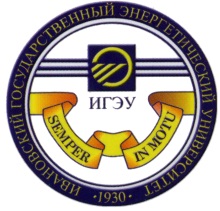 Библиографический указатель научных трудов, методических пособий и изобретенийТарарыкина Сергея Вячеславовича(к 65-летию со дня рождения)Иваново, 2021Библиографический указатель научных трудов и изобретений  Тарарыкина   С. В. /  сост. С. В. Крамачева, Л. В. Сухорукова; отв. ред. С. И. Бородулина. – Иваново, 2021. – 66 с.В указателе собраны научные труды доктора технических  наук, профессора, заслуженного деятеля науки РФ, ректора ИГЭУ.Указатель адресован научным работникам, аспирантам, студентам.Составители: Крамачева С. В.,  Сухорукова Л. В.Ответственный  редактор:директор библиотеки Ивановского государственного энергетического университета Бородулина С. И.Ивановский государственный                                                                               энергетический университет, 2021ОТ СОСТАВИТЕЛЕЙУказатель составлен к 65-летию со дня рождения С. В. Тарарыкина – доктора технических наук, профессора, ректора ИГЭУ.При отборе документов использовались:картотека трудов преподавателей и ученых ИГЭУ (НБО);данные из архивов отдела кадров,     кафедры  «Электроники и микропроцессорных систем»;данные из архива автора.Литература представлена в разделах:монографии,  учебные пособия, статьи в журналах, материалы научных докладов;авторские свидетельства, патентные документы;отчеты о НИР.Составители указателя приносят извинения за некоторые отклонения от государственных стандартов, так как отдельные документы не удалось просмотреть DeVisu.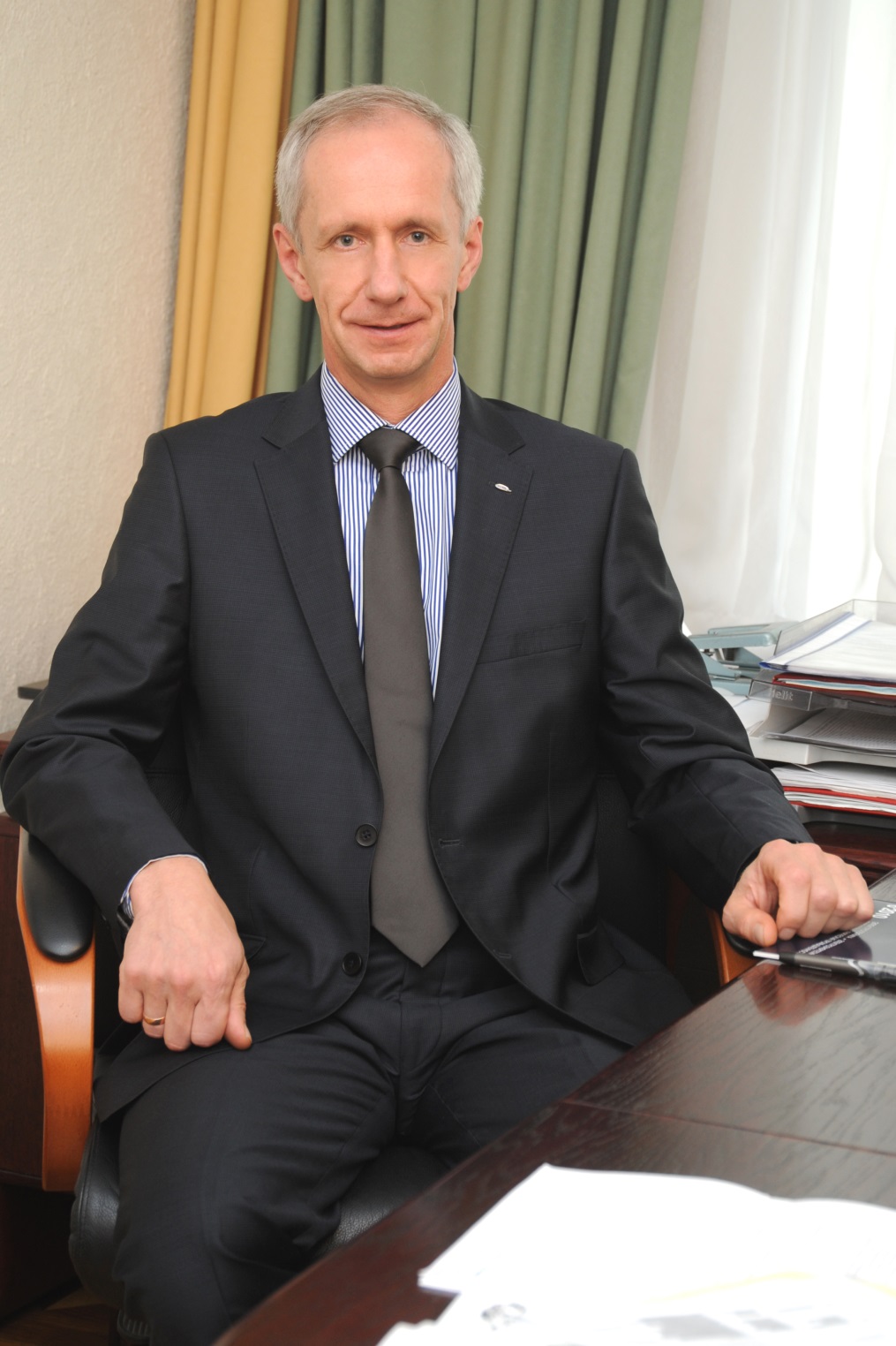 Доктор технических наук,профессор С. В. ТарарыкинТарарыкин Сергей Вячеславович – доктор технических наук (1992), профессор (1994), заслуженный деятель науки РФ (2003), почетный работник высшего профессионального образования РФ (1999), почетный профессор Высшей школы механики и микротехники г. Безансона (Франция, 2001).       В . окончил Ивановский энергетический институт им. В.И. Ленина по специальности "Электропривод и автоматизация промышленных установок". Прошел путь от старшего лаборанта НИСа до ректора, работая на разных должностях: младшего, старшего научного сотрудника, доцента, профессора, заведующего кафедрой электроники и микропроцессорных систем, проректора по учебной работе, ректора ИГЭУ.      В 1981 году защитил кандидатскую диссертацию на тему "Разработка и исследование автоматической системы управления процессом транспортирования ткани в линиях заключительной отделки". В 1992 году защитил докторскую диссертацию на тему "Принципы управляемой синхронизации машин в технологических агрегатах для производства ленточных и волоконных материалов".         С. В. Тарарыкин – ректор Ивановского государственного энергетического университета имени В. И. Ленина (с 2006), член Ядерного общества Российской Федерации, председатель диссертационного совета ИГЭУ, научный руководитель магистерской подготовки, аспирантуры и докторантуры. Сергей Вячеславович – руководитель научной школы «Электромеханотроника и управление». Он автор свыше 400 научно-педагогических трудов, методических разработок, в том числе монографий, учебных пособий, статей в центральных изданиях и изобретений.      Сфера научных интересов профессора С. В. Тарарыкина: электронные управляющие      и информационно-измерительные системы; высокоточное управление электроприводами; управляемая синхронизация многоканальных электромеханических систем промышленных агрегатов; автоматизация технологических процессов и производств в химической и текстильной промышленности, машиностроении и энергетике; информационно-измерительные микропроцессорные системы и приборы;  компьютерные средства автоматизированного проектирования и отладки управляющих систем реального времени.     Под руководством и при непосредственном участии С. В. Тарарыкина осуществлено промышленное внедрение более 80 новых научных разработок в управляющих микропроцессорных системах, обеспечено выполнение 46 важнейших научно-исследовательских работ по программам ГКНТ, Министерства образования и науки РФ и ряда отраслевых министерств.        Научная деятельность С. В. Тарарыкина отмечена международными наградами на выставках и салонах в Лионе, Париже, Брюсселе, Женеве, Москве.      Под руководством Сергея Вячеславовича Тарарыкина ИГЭУ открыл новые направления и специальности, сориентировался на новые потребности государства и региона, обеспечил кадровую поддержку внедрению и развитию современных технологий, сохранив при этом свою специфику и традиции.Основные датынаучно-педагогической деятельностиУченые звания и степениНаградыи почетные званияМОНОГРАФИИ,УЧЕБНЫЕ ПОСОБИЯ,СТАТЬИ В ЖУРНАЛАХ, СБОРНИКАХ2021Аполонский, В. В. Синтез системы управления электромеханическим объектом при наличии зазора в кинематической передаче / В. В. Аполонский,                     С. В. Тарарыкин // Материалы Международной научно-технической конференции "Состояние и перспективы развития электро- и теплотехнологии"(XXI Бенардосовские чтения), посвященной 140-летию изобретения сварки Н. Н. Бенардосом, 2-4 июня / в 3 т. ; Министерство науки и высшего образования Российской Федерации, Ивановский государственный энергетический университет им. В. И. Ленина", Академия электротехнических наук Российской Федерации ; [редкол. : С. В. Тарарыкин и др.]. - Электронные данные.—Иваново, 2021. - Т. 3: Электротехника. - С. 125-128.Копылова, Л. Г. Контурно-позиционное и следящее управление угловыми перемещениями в селективно-инвариантных электромеханических системах / Л. Г. Копылова, С. В. Тарарыкин // Материалы Международной научно-технической конференции "Состояние и перспективы развития электро- и теплотехнологии"(XXI Бенардосовские чтения), посвященной 140-летию изобретения сварки Н. Н. Бенардосом, 2-4 июня / в 3 т. ; Министерство науки и высшего образования Российской Федерации, Ивановский государственный энергетический университет им. В. И. Ленина", Академия электротехнических наук Российской Федерации ; [редкол. : С. В. Тарарыкин и др.].—Электронные данные. - Иваново,2021. - Т. 3: Электротехника. - С. 115-118.Анисимов, А. А. Автоматическая настройка мехатронной системы с регулятором состояния с использованием искусственной нейронной сети / А. А. Анисимов, М. Е. Сороковнин,      С. В. Тарарыкин // Материалы Международной научно-технической конференции "Состояние и перспективы развития электро- и теплотехнологии"(XXI Бенардосовские чтения), посвященной 140-летию изобретения сварки Н. Н. Бенардосом, 2-4 июня / в 3 т. ; Министерство науки и высшего образования Российской Федерации, Ивановский государственный энергетический университет им. В. И. Ленина", Академия электротехнических наук Российской Федерации ; [редкол. : С. В. Тарарыкин и др.].—Электронные данные.—Иваново, 2021. - Т. 3: Электротехника. - С. 155-158.Тихомирова, И. А. Разделение модели гармонического возмущения при структурно-параметрическом синтезе селективно-инвариантных электромеханических систем с упругими кинематическими звеньями / И. А. Тихомирова, С. В. Тарарыкин // Материалы Международной научно-технической конференции "Состояние и перспективы развития электро- и теплотехнологии"(XXI Бенардосовские чтения), посвященной 140-летию изобретения сварки Н. Н. Бенардосом, 2-4 июня / в 3 т. ; Министерство науки и высшего образования Российской Федерации, Ивановский государственный энергетический университет им. В. И. Ленина", Академия электротехнических наук Российской Федерации ; [редкол. : С. В. Тарарыкин и др.]. - Электронные данные. – Иваново,2021. - Т. 3: Электротехника. - С. 147-151.Тихомирова, И. А. Разработка и исследование селективно-инвариантных электромеханических систем с упругими кинематическими звеньями на основе разделения модели гармонического возмущения / И. А. Тихомирова,                    С. В. Тарарыкин // Вестник Ивановского государственного энергетического университета. – 2021. - № 1. – С. 49-59.Тютиков, В. В. Комбинированный подход к синтезу системы управления зоной деформации материала поточной линии / В. В. Тютиков, С. В. Тарарыкин, И. А. Тихомирова // Материалы Международной научно-технической конференции "Состояние и перспективы развития электро- и теплотехнологии"(XXI Бенардосовские чтения), посвященной 140-летию изобретения сварки Н. Н. Бенардосом, 2-4 июня / в 3 т. ; Министерство науки и высшего образования Российской Федерации, Ивановский государственный энергетический университет им. В. И. Ленина", Академия электротехнических наук  - Иваново, 2021. - Т. 3: Электротехника. - С. 162-165.2020Анисимов, А. А. Разработка и практическая реализация методов автоматической настройки цифровых управляющих устройств мехатронных систем / А. А. Анисимов, С. В. Тарарыкин, Г. Н. Рощин // Вестник Ивановского государственного энергетического университета. – 2020. - № 4. – С. 34-43.Анисимов, А. А. Синтез робастных систем управления мехатронными объектами с цифровыми регуляторами и наблюдателями состояния / А.А. Анисимов, С.В. Тарарыкин // Вестник Ивановского государственного энергетического университета.— 2020.— №6. – С.39 – 47.Аполонский, В. В. Разработка и исследование селективно-инвариантных электромеханических систем с адаптацией регуляторов к изменениям уровня скорости / В. В. Аполонский, Л. Г. Копылова, С. В. Тарарыкин // Известия Российской академии наук. Теория и системы управления. – 2020. - № 5. –            С. 28-43.Соколов К. Е. Синтез робастных систем с регуляторами состояния на основе грамианного подхода / К. Е. Соколов, А. А. Анисимов, С. В. Тарарыкин //Энергия-2020: материалы XV Всероссийской (VII международной) научно-технической конференции студентов, аспирантов и молодых ученых.г. Иваново 7-10 апреля 2020 г. – 2020. – Т. 4: Электромеханотроника и управление. – С. 48.Тихомирова, И. А. Разработка и исследование электромеханических систем со свойствами селективной инвариантности к колебаниям момента нагрузки / И. А. Тихомирова, С. В. Тарарыкин; Министерство науки и высшего образования Российской Федерации, Ивановский государственный энергетический университет им. В. И. Ленина – Иваново, 2020. – 96 с.Anisimov, A. A. Development and practical implementation of automatic tuning methods for mechatronic system digital controllers / A.A. Anisimov, S.V. Tararykin, G. N. Roschin // International Conference on Industrial Engineering, Applications and Manufacturing. ICIEAM 2020. — New York, USA: Institute of Electrical and Electronics Engineers Inc..— 2020. –   P.1 – 6.  Anisimov, A. A. The Synthesis of Robust Control System for Manipulation Robot Based on Gramian Approach / A.A. Anisimov, S.V. Tararykin, K.E. Sokolov // XI International Conference on Electrical Power Drive Systems (ICEPDS), 4-7 октября2020 г.- New York, USA: IEEE.— 2020.— Т.4. – С.1 – 6.Apolonskii, V. V. Development and Research of Selectively Invariant Electromechanical Systems with the Adaptation of Regulators to Velocity Level Changes / V.V. Apolonskiy, L.G. Kopylova, S.V. Tararykin // Journal of Computer and Systems Sciences International: журнал.— Сколково: Maik Nauka / Interperiodica Publishing.— 2020.— №5.— Т.59. – С.669 – 683Kopylova, L. G. Developing and Studying adaptive electromechanical systems with properties of selective invariance to load torque oscillations within a wide speed range / L. G. Kopylova,          S.V. Tararykin, V.V. Apolonskiy // International Conference on Industrial Engineering, Applications and Manufacturing. ICIEAM 2020. — New York, USA: Institute of Electrical and Electronics Engineers Inc.— 2020. – С.1 – 6.2019Аполонский, В. В. Методы структурно-параметрического синтеза робастных систем управления состоянием линеаризуемых динамических объектов / В. В. Аполонский, С. В. Тарарыкин; Министерство науки и высшего образования Российской Федерации; Ивановский государственный энергетический университет им. В. И. Ленина. – Иваново, 2019. – 168 с.Анисимов, А. А. Разработка робастной системы управления многоканальным мехатронным объектом на основе грамианного подхода / А.А. Анисимов,       С.В. Тарарыкин // XII Мультиконференция по проблемам управления. МКПУ-2019. 23-28 сентября 2019 г. Дивноморское, Геленджик.: материалы конференции.— Ростов-на-Дону: Издательство Южного федерального университета. - 2019.— Т.2. – С.33 – 35.Анисимов, А. А. Синтез робастной системы управления с регулятором состояния на основе грамианного подхода / А. А. Анисимов, С. В. Тарарыкин, К. Е. Соколов //Состояние и перспективы развития электро- и теплотехнологии (Бенардосовские чтения): сборник научных трудов по материалам Международной (XX Всероссийской) научно-технической конференции, 29-31 мая 2019 г., г. Иваново. — Иваново, 2019. – Т. 3. - С. 96-99.Копылова, Л. Г. Построение селективно-инвариантных электромеханических систем с адаптацией к вариациям уровня скорости / Л.Г. Копылова,                    С. В. Тарарыкин // Состояние и перспективы развития электро- и теплотехнологии (Бенардосовские чтения): сборник научных трудов по материалам Международной (XX Всероссийской) научно-технической конференции, 29-31 мая 2019 г., г. Иваново. — Иваново, 2019. - Т.3. –             С.109 – 113.Структурно-параметрический синтез и цифровая реализация регуляторов мехатронных систем / С. В. Тарарыкин и др.; Министерство науки и высшего образования Российской Федерации; Ивановский государственный энергетический университет им. В. И. Ленина. – Иваново, 2019. – 215 с.Тарарыкин, С. В. Информационная поддержка принятия управленческих решений в вузе / С. В. Тарарыкин, И. Д. Ратманова, Л. Н. Булатов // Университетское управление: практика и анализ. – 2019. – Т. 23, № 4. – С. 69-79.Тарарыкин, С. В. Особенности возникновения и компенсации колебаний моментов нагрузки электродвигателей в электромеханических системах / С. В. Тарарыкин, Л. Г. Копылова // Вестник машиностроения. – 2019. - № 11. –           С. 20-27.Тарарыкин, С. В. Теория электропривода: варианты заданий для рубежного и итогового контроля знаний студентов направления 13.03.02:10 по курсу "Теория электропривода" / С. В. Тарарыкин, В. Ф. Глазунов, В. Т. Филичев ; Министерство науки и высшего образования Российской Федерации, ФГБОУВО "Ивановский государственный энергетический университет им. В. И. Ленина", Каф.электропривода и автоматизации промышленных установок ; под ред. М. С. Куленко. - Изд. 2-е, перераб. и доп..—Иваново: Б.и., 2019.—28 с.Kopylova, L. G. Specific features of the occurrence and compensation of harmonic oscillations of electric motor load torques / L. G. Kopylova, S. V. Tararykin // International Conference on Industrial Engineering, Applications and Manufacturing. ICIEAM 2019: Sochi, 25 March 2019.— New York, USA: Institute of Electrical and Electronics Engineers Inc..— 2019. – С.1 – 5.Tararykin, S. V. Synthesizing parametrically robust control systems with state controllers and observers based on gramian method / S. V. Tararykin, A. A. Anisimov, A. A. Gerasimov // International Journal of Control, Automation and Systems. – 2019. – Vol. 17, № 10. – P. 2490-2499.2018Анисимов, А. А. Итерационный метод структурно-параметрического синтеза робастных систем с регуляторами состояния / А. А. Анисимов,                             С. В. Тарарыкин // Известия Российской академии наук. Теория и системы управления. – 2018. - № 4. – С. 44-59.Тарарыкин, С. В. Ивановский государственный энергетический университет: сто лет движения вперед / С. В. Тарарыкин // Энергетик. – 2018. - № 11. –          С. 49-52.Тихомирова И. А. Сравнительный анализ селективно-инвариантных электромеханических систем / И. А. Тихомирова, С. В. Тарарыкин // Актуальные проблемы развития науки, техники, экономики: материалы Всероссийской конференции / Министерство науки и высшего образования Российской Федерации, Федеральное государственное бюджетное образовательное учреждение высшего образования «Ивановский государственный энергетический университет имени В.И. Ленина». –Иваново, 2018. - С. 162-164.Шувалов П. А. Особенности цифрового перепроектирования селективно-инвариантных систем управления электропроводами / П. А. Шувалов, Л. Г. Копылова, С. В. Тарарыкин //Актуальные проблемы развития науки, техники, экономики: материалы Всероссийской конференции / Министерство науки и высшего образования Российской Федерации, Федеральное государственное бюджетное образовательное учреждение высшего образования «Ивановский государственный энергетический университет имени В.И. Ленина». –Иваново, 2018. – С. 165-169.Anisimov, A. A. An Iterative Method of the Structural-Parametric Design of Robust Systems with State Controllers / A.A. Anisimov, S.V. Tararykin // Journal of Computer and Systems Sciences International. - 2018. — V. 57, № .4. – P.529 – 542.Kopylova, L. G. Specific features of implementing digital selectively invariant electromechanical systems / L. G. Kopylova, S. V. Tararykin // Proceedings - 2018 International Conference on Industrial Engineering, Applications and Manufacturing, ICIEAM 2018. – 2018. – P. 8728677.Tararykin, S. Structure-Parametric Synthesis of Invariant-Robust Control Systems / S. Tararykin, V. Tyutikov, A. Anisimov.—France: LAP LAMBERT Academic Publishing RU, [2018].—94 p.2017Анисимов, А. А. Метод синтеза робастных систем с регуляторами состояния на основе грамианного подхода / А. А. Анисимов, С. В. Тарарыкин // Десятая всероссийская мультиконференция по проблемам управления (МКПУ-2017), 11-16 сентября 2017 г., с. Дивноморское: материалы конференции.— Ростов-на-Дону: ФГАОУВПО "Южный Федеральный университет", 2017. - Ч.2. –                        С. 140 – 142.Многофункциональный стенд для экспериментальных исследований прецизионных мехатронных систем / Л.Г. Копылова, С.А. Самаринский,         С.В. Тарарыкин, И.А. Тихомирова // Приборы и техника эксперимента. - 2017.- №1. – С.158 – 160.Тарарыкин, С. В. Применение принципа разделения модели гармонического возмущения в структурно-параметрическом синтезе селективно-инвариантных электромеханических систем / С.В. Тарарыкин, И.А. Тихомирова, Л.Г. Копылова // Электротехника. - 2017.— №2. – С.20 – 28.Тарарыкин, С. В. Сравнительный анализ эффективности селективно-инвариантных электромеханических систем / С.В. Тарарыкин, И.А. Тихомирова, Л.Г. Копылова // Электротехника. - 2017.— №3. – С.77 – 84.Kopylova L.G. Structural and parametric synthesis of astatic control systems for electric drives based on separation of harmonic load torque model / Kopylova L.G., Tararykin S.V., TikhomirovaI.A. // 2017 International Conference on Industrial Engineering, Applications and Manufacturing, ICIEAM 2017 - Proceedings. electronic edition. - 2017. - С. 8076320.Tararykin S. V. A comparative analysis of the efficiency selectively in variant electromechanical systems / S.V. Tararykin, I.A. Tikhomirova, L.G. Kopylova // Russian electrical engineering. - 2017. – V. 88,№3. - P.170 – 177.2016Анисимов, А. А. Параметрическая оптимизация электромеханических систем с регуляторами и наблюдателями состояния / А. А. Анисимов, С. В. Тарарыкин, В. В. Аполонский // Вестник Ивановского государственного энергетического университета. – 2016. – Вып. 2. – С. 21-26.Аполонский, В. В. Редуцирование регуляторов линейных динамических систем на основе анализа физических особенностей объекта / В. В. Аполонский, Л. Г. Копылова, С. В. Тарарыкин // Известия Российской академии наук. Теория и системы управления. – 2016. - № 5. – С. 5-21.Исследование и синтез систем управления методами структурного представления и пространства состояний : учебно-методическое пособие / В. В. Тютиков, С. В. Тарарыкин, Л. Г. Копылова, А. А. Герасимов; ФГБОУВПО "Ивановский государственный энергетический университет им. В. И. Ленина". – Иваново, 2016. – 72 с.Копылова, Л. Г. Структурно-параметрический синтез астатических систем управления электроприводами на основе разделения модели гармонического момента нагрузки / Л. Г. Копылова, С. В. Тарарыкин, И. А. Тихомирова // Труды IX международной (XX Всероссийской) конференции по автоматизированному электроприводу. АЭП-2016. – Пермь, 2016. - С. 174-178.Тарарыкин, С. В. Независимая оценка качества обучения как средство совершенствования образовательного процесса / С. В. Тарарыкин // Ректор ВУЗа. – 2016. - № 9. – С. 12-15.Тарарыкин, С. В. Применение принципа разделения модели гармонического возмущения в структурно-параметрическом синтезе селективно-инвариантных электромеханических систем / С. В. Тарарыкин, И. А. Тихомирова, Л. Г. Копылова // Электротехника. – 2016. - № 12. –  С. 51-60.Тарарыкин, С. В. Синтез робастных электромеханических систем управления с наблюдателями состояний на основе грамианного подхода / С. В. Тарарыкин, А. А. Анисимов //Труды IX международной (XX Всероссийской) конференции по автоматизированному электроприводу. АЭП-2016. – Пермь, 2016. – С. 210-214.Apolonskii V.V. Reducing controllers of linear dynamic systems based on the analysis of physical features of the plant / V. V. Apolonskii, L. G. Kopylova, S. V. Tararykin // Journal of Computer and Systems Sciences International. - 2016. - V. 55, № 5. -     P. 683-699.Development and practical application of a multifunctional test bench for experimental research of precise mechatronic systems / L. G. Kopylova, S. V. Tararykin, I. A. Tikhomirova, S. A. Samarinsky // Indian Journal of Science and Technology. – 2016. – Vol. 9, № 46. – P. 107506.Tararykin S.V. Application of the principle of harmonic-disturbance model separation for structural-parametric construction of selectively invariant electromechanical systems / S. V. Tararykin, I. A. Tikhomirova, L. G. Kopylova // Russian Electrical Engineering. - 2016. - V. 87, № 12. - P. 684-692.Tararykin S.V. Synthesis of robust control systems with state observers for electromechanical objects based on gramian method / S. V. Tararykin, A. A. Anisimov //  2016 9th International Conference on Power Drives Systems, ICPDS 2016 - Conference Proceedings. 9. - 2016. - С. 7756734.2015Анисимов, А. А.    Структурно-параметрический синтез, оптимизация и настройка систем управления технологическими объектами / А. А. Анисимов, С. В. Тарарыкин; Министерство образования и науки Российской Федерации, ФГБОУВПО "Ивановский государственный энергетический университет им. В. И. Ленина". - Иваново, 2015. -  296 с. Копылова, Л. Г. Разделение модели гармонического возмущения при структурно-параметрическом синтезе астатических систем управления электроприводами / Л. Г. Копылова, И. А. Тихомирова, С. В. Тарарыкин // Материалы Международной научно-технической конференции "Состояние и перспективы развития электро- и теплотехнологии" (XVIII Бенардосовские чтения), 27-29 мая. – Иваново, 2015. - Т. 3: Электротехника. - С. 220-224.Опыт организации информационно-аналитического сопровождения процесса управления в ИГЭУ / С. В. Тарарыкин [и др.] // Вестник Ивановского государственного энергетического университета. - 2015. - Вып. 6. - С. 65-72.Тарарыкин, С. В. Методы синтеза редуцированных полиномиальных регуляторов динамических систем / С. В. Тарарыкин, В. В. Аполонский // Мехатроника, автоматизация, управление. - 2015. - Т. 16, № 2. - С. 75-81.Тарарыкин, С. В. Структурная оптимизация регуляторов астатических систем управления электроприводами с гармоническим моментом нагрузки / С. В. Тарарыкин, Л. Г. Копылова, И. А. Тихомирова // Энергия инноваций-2014: материалы отчетной конференции молодых ученых ИГЭУ, 26-30 января 2015 г.  – Иваново, 2015.Тарарыкин, С. В. Структурно-параметрический синтез и оптимизация регуляторов селективно-инвариантных электромеханических систем с гармоническим моментом нагрузки / С. В. Тарарыкин, Л. Г. Копылова,       И. А. Тихомирова // Электротехника. - 2015. - № 5. - С. 62-70.Тихомирова, И. А. Анализ структурных реализаций селективно-инвариантных электромеханических систем / И. А. Тихомирова, Л. Г. Копылова, С. В. Тарарыкин // Вестник ИГЭУ. – 2015. – Вып. 5. – С. 47-54.Тихомирова, И. А. Частотный анализ инвариантных свойств электромеханических систем / И. А. Тихомирова, Л. Г. Копылова,                         С. В. Тарарыкин // Материалы Международной научно-технической конференции "Состояние и перспективы развития электро- и теплотехнологии" (XVIII Бенардосовские чтения), 27-29 мая. – Иваново, 2015. - Т. 3: Электротехника. - С. 224-229.Tararykin, S. V. Structural and Parametric Synthesis and Optimization of Controllers of Selective-Invariant Electromechanical Systems with Harmonic Load Torgue / S. V. Tararykin, L. G. Kopylova, I. A. Tokhomirova // Russian Electrical Engineering. – 2015. - № 86 (5). – P. 296-303.2014Анисимов, А. А. Параметрическая оптимизация электромеханических систем с регуляторами и наблюдателями состояния / А. А. Анисимов, С. В. Тарарыкин, В. В. Аполонский // Труды VIII Международной (XIX Всероссийской) конференции по автоматизированному электроприводу АЭП-2014: в 2-х т. – Саранск, 2014. – Т. 1. - С. 138-144.Аполонский, В. В. Методы синтеза редуцированных регуляторов состояния линейных динамических систем / В. В. Аполонский, С. В. Тарарыкин // Известия РАН. Теория и системы управления. - 2014. -   № 6. - С. 25-33.Тарарыкин, С. В. Не так страшны рейтинги… как их трактовки /С. В. Тарарыкин // Аккредитация в образовании. – 2014. - № 7. – С. 68-71.Тарарыкин, С. В. Понижение порядка полиноминальных регуляторов динамических систем / С. В. Тарарыкин, В. В. Аполонский // Энергия инновации - 2013 : материалы отчетной конференции молодых ученых ИГЭУ, 27 - 31 января 2014 г. / Министерство образования и науки Российской Федерации, ФГБОУВПО "Ивановский государственный энергетический университет им. В. И. Ленина"; под общ. ред. В. В. Тютикова. - Иваново, 2014. – С. 133-135.Тарарыкин, С. В. Структурно-параметрический синтез астатических систем управления электроприводами с гармоническими возмущениями момента нагрузки / С. В. Тарарыкин, Л. Г. Копылова, И. А. Тихомирова // Труды VIII Международной (XIX Всероссийской) конференции по автоматизированному электроприводу АЭП-2014: в 2-х т. – Саранск, 2014. – Т. 1. - С. 46-51.Тарарыкин, С. В. Структурно-параметрический синтез инвариантно-робастных систем управления: учебное пособие / С.В. Тарарыкин; Министерство образования и науки Российской Федерации, ФГБОУВПО "Ивановский государственный энергетический университет им. В. И. Ленина". - Иваново, 2014. -  120 с.Тихомирова, И. А. Структурная оптимизация регуляторов в следящих электромеханических системах с гармоническим моментом нагрузки /        И. А. Тихомирова, Л. Г. Копылова, С. В. Тарарыкин // Энергия инновации - 2013 : материалы отчетной конференции молодых ученых ИГЭУ, 27 - 31 января 2014 г. / Министерство образования и науки Российской Федерации, ФГБОУВПО "Ивановский государственный энергетический университет им. В. И. Ленина" ; под общ.ред.  В. В. Тютикова. - Иваново, 2014. - С. 181-184.Apolonskii V.V. Methods for synthesis of reduced state controllers of linear dynamic systems / V. V. Apolonskii, S. V. Tararykin // Journal of Computer and Systems Sciences International. - 2014. - V. 53, № 6. - P. 799-807.Apolonskii, V. V. Methods for the Synthesis of Reduced State Controllers of Linear Dynamic Systems / V. V. Apolonskii, S. V. Tararykin // Journal of computer and systems sciences international. – 2014. – V. 53. - № 6. – P. 799-807.2013Аполонский, В. В. Влияние положительных обратных связей на робастные свойства систем автоматического управления с полиномиальным регулятором / В. В. Аполонский, С. В. Тарарыкин // Энергия инновации - 2012. – Иваново, 2013. - Т. 1. - С. 153-159.Копылова, Л. Г. Компенсация гармонических колебаний момента нагрузки в электромеханических системах с упругими связями / Л. Г. Копылова, А. В. Мохова, С. В. Тарарыкин // Материалы Международной научно-технической конференции "Состояние и перспективы развития электротехнологии" (XVII Бенардосовские чтения), 29-31 мая. – Иваново, 2013. - Т. 3: Электротехника. -    С. 419-422.Материалы Международной научно-технической конференции "Состояние и перспективы развития электротехнологии" (XVII Бенардосовские чтения), 29-31 мая : [в 4 т.] / Министерство образования и науки Российской Федерации, ФГБОУВПО "Ивановский государственный энергетический университет им. В. И. Ленина", Академия электротехнических наук Российской Федерации, Верхне-Волжское отделение АТН РФ ; [редкол. :  С. В. Тарарыкин и др.]. - Иваново, 2013.Тарарыкин, С. В. Исследование влияния положительных обратных связей на робастные свойства систем автоматического управления с регуляторами состояния / С. В. Тарарыкин, В. В. Аполонский, А. И. Терехов // Мехатроника, автоматизация, управление. - 2013. - № 3 (144). - С. 9-15.Тарарыкин, С. В. Исследование влияния структуры и параметров полиномиальных регуляторов "входа-выхода" на робастные свойства синтезируемых систем / С. В. Тарарыкин, В. В. Аполонский,  А. И. Терехов // Мехатроника, автоматизация, управление. - 2013. - № 11 (152). - С. 2-9. Тарарыкин, С. В. Международные перекрестки вуза / С. В. Тарарыкин,    И. В. Ермакова // Аккредитация в образовании. – 2013. - № 1. – С. 32-34.Тарарыкин, С. В. Понижение порядка полиномиальных регуляторов динамических систем / С. В. Тарарыкин, В. В. Аполонский // Вестник науки Сибири.- 2013 .- № 3 (9) .- С. 96-100 .Тарарыкин, С. В. Редукция полиномиальных регуляторов динамических систем / С. В. Тарарыкин, В. В. Аполонский // Материалы Международной научно-технической конференции "Состояние и перспективы развития электротехнологии" (XVII Бенардосовские чтения), 29-31 мая. – Иваново, 2013. - Т. 3: Электротехника. - С. 414-416.Tararykin [Тарарыкин], S. V.    Structure-Parametric Synthesis of Invariant-Robust Control Sistems : tutorial / S. V.[С. В.] Tararykin [Тарарыкин]; Federal State-Financed Educational Institution of Higher Professional Education, Ivanovo State Power Engineering University. - Ivanovo, 2013. -  120 p.2012Анисимов, А. А. Особенности синтеза параметрически грубых систем модального управления с наблюдателями состояния / А. А. Анисимов,               С. В. Тарарыкин // Известия РАН. Теория и системы управления. - 2012. - № 5. - С. 3-14.Аполонский, В. В. Анализ и синтез робастных систем автоматического управления скомбинированными регуляторами состояния / В. В. Аполонский, А. А. Анисимов, С. В. Тарарыкин // Электромеханотроника и управление. "ЭНЕРГИЯ-2012" : региональная научно-техническая конференция студентов, аспирантов и молодых ученых (с международным участием), Иваново, 17-19 апреля 2012 г : материалы конференции / Министерство образования и науки Российской Федерации, ФГБОУВПО "Ивановский государственный энергетический университет им. В. И. Ленина". - Иваново, 2012. – С. 156-157.Аполонский, В. В. Системы робастного модального управления с безынерционными регуляторами состояния / В. В. Аполонский,                            С. В. Тарарыкин, А. А. Анисимов // Инновационные проекты молодых ученых за 2011 г. – Иваново, 2012. - Т. 2. - С. 6-10.Копылова, Л. Г. Компенсация гармонических возмущений момента нагрузки в следящих электромеханических системах и элементы структурной оптимизации регуляторов / Л. Г. Копылова, С. В. Тарарыкин // Вестник Ивановского государственного энергетического университета. - 2012. - Вып. 6. - С. 44-51. Способы формирования переходных режимов прецизионных электромехатронных систем / Л. Г. Копылова, С. В. Тарарыкин, А. И. Терехов, В. В. Тютиков // Труды VII Международной (XVIII Всероссийской) конференции по автоматизированному электроприводу   АЭП-2012 , г. Иваново, 2-4 октября 2012 г. / Министерство образования и науки Российской Федерации, Академия электротехнических наук Российской Федерации, Ассоциация инженеров по электроприводу, Ивановский государственный энергетический университет им. В. И. Ленина, Национальный исследовательский университет МЭИ. - Иваново, 2012. – С. 51-56.Тарарыкин, С. В.  Наука и образование как основа инновационного роста / С. В. Тарарыкин // Ученый совет. — 2012 .— № 4 .— С. 18-29 .Тарарыкин, С. В. Применение программного комплекса Scilab в курсе ТАУ: учебное пособие  / С. В. Тарарыкин, В. В. Тютиков, А. В. Кудрявцев. – Иваново: ИГЭУ, 2012. Тарарыкин, С. В. Регуляторы различной структуры для компенсации гармонических возмущений момента нагрузки в прецизионных электромеханических системах / С. В. Тарарыкин, Л. Г. Копылова // Материалы Всероссийской молодежной конференции «Автоматизация и информационные технологии» (АИТ-2012), Москва, Станкин. – 2012. – Т. 1.Тарарыкин, С. В. Робастное модальное управление в условиях параметрической неопределенности объекта / С. В. Тарарыкин, В. В. Аполонский // Материалы Всероссийской молодежной конференции «Автоматизация и информационные технологии» (АИТ-2012), Москва, Станкин. – 2012. – Т. 2.Anisimov, A. A. Peculiarities of Synthesis of Parametrically Robust Modal Control System with State Observers / A. A. Anisimov, S. V. Tararykin // Journal of computer and systems sciences international. – 2012. – Vol. 51. - № 5. – P. 617-627.2011Анализ параметрической чувствительности и структурная оптимизация систем модального управления с регуляторами состояния / А. А. Анисимов, Д. Г. Котов, С. В. Тарарыкин, В. В. Тютиков // Известия РАН. Теория и системы управления. - 2011. - № 5. - С. 18-32.Гришина, Е. В. Компенсация гармонических колебаний момента нагрузки в электромеханических системах / Е. В. Гришина, Л. Г. Копылова,                          С. В. Тарарыкин // Сборник научных трудов Международной научно-технической конференции "Состояние и перспективы развития электротехнологии" (XVI Бенардосовские чтения). К 130-летию изобретения электродуговой сварки Н. Н. Бенардосом, 1-3 июня. - 2011. -   Т. 3: Электротехника. – С. 227-231.Смирнов, А. А. Моделирование наблюдателя координат состояния ротора асинхронного двигателя с учетом распределенности параметров / А. А. Смирнов, С. В. Тарарыкин, А. П. Бурков // Материалы докладов VI Международной молодежной научной конференции "Тинчуринские чтения", 27-29 апреля 2011 г. Казань. - 2011. - Т. 3. - С. 74-75.Анисимов, А. А. Анализ и синтез параметрически грубых систем с комбинированными регуляторами состояния / А. А. Анисимов,                            С. В. Тарарыкин, В. В. Аполонский // Четвертая Всероссийская мультиконференция по проблемам управления (МКПУ-2011): материалы  конференции  3-8 октября 2011 г. с. Дивноморское, Геленджик, Россия –Таганрог; Москва, 2011. –  С. 19-22.Тарарыкин, С. В.  Наука и образование как основа инновационного роста / С. В. Тарарыкин // Ученый совет. — 2011 .— № 9 .— С. 18-29 .Тарарыкин, С. В. Опыт, проблемы и перспективы профессиональной подготовки кадров / С. В. Тарарыкин // Ректор ВУЗа. - 2011 .- № 8. - С. 12-19 .Тарарыкин, С. В. Система оценки деятельности кафедр / С. В. Тарарыкин, И. Д. Ратманова, Е. Е. Игнатьева // Сборник научных трудов Международной научно-технической конференции "Состояние и перспективы развития электротехнологии" (XVI Бенардосовские чтения). К 130-летию изобретения электродуговой сварки Н. Н. Бенардосом, 1-3 июня. – Иваново, 2011. - Т. 3: Электротехника. - С. 434-437.Тютиков, В. В.    Методы исследования устойчивости линейных систем : учебно-методическое пособие / В. В. Тютиков, С. В. Тарарыкин,   Л. Г. Копылова; Министерство образования и науки Российской Федерации, ГОУВПО "Ивановский государственный энергетический университет им. В. И. Ленина". - Иваново, 2011. -  64 с.Analysis of parametric sensitivity and structural optimization of modal control systems with state controllers / A. A. Anisimov, D. G. Kotov,S. V. Tararykin, V. V. Tyutikov // Journal of computer and systems sciences international. – 2011. - Vol. 50, № 5. –     P. 698-713.2010Анисимов, А. А. Параметрическая оптимизация и настройка цифровых регуляторов состояния / А. А. Анисимов, С. В. Тарарыкин,  В. В. Аполонский // Сборник трудов IV Всероссийской научно-технической конференции «Проблемы разработки перспективных микро- и  наноэлектронных систем» (МЭС-2010), 4-8 октября / Институт проблем проектирования в микроэлектронике РАН. – Москва, 2010. Анисимов, А. А. Структурно-параметрический синтез робастных систем модального управления / А. А. Анисимов, С. В. Тарарыкин // 3-я мультиконференция по проблемам управления 12-14 октября 2010 г. Санкт-Петербург: материалы 7-й научно-технический конференции «Мехатроника, автоматизация, управление» (МАУ-2010). – Санкт-Петербург: ОАО «Концерн «ЦНИИ «Электроприбор», 2010. – С. 49-52.Копылова, Л. Г. Управление электромеханическими системами с упругими связями при ограниченной мощности исполнительных устройств / Л. Г. Копылова, С. В. Тарарыкин; Министерство образования и науки Российской Федерации, ГОУВПО "Ивановский государственный энергетический университет им. В. И. Ленина". – Иваново, 2010. – 163 с.Система ЧПУ «Интеграл» для управления металлорежущими станками / Е. В. Красильникъянц, С. В. Тарарыкин, В. А. Иванков, Г. А. Булдукян // Ремонт, восстановление, модернизация. – 2010. - № 1. – С. 35-36.Тарарыкин, С. В. Анализ особенностей построения цифрового контурно-позиционного электропривода подач / С. В. Тарарыкин, А. А. Смирнов // Известия Тульского государственного университета. Технические науки. – 2010. - № 3-3. – С. 179-181.Тарарыкин, С. В. От юбилея к юбилею / С. В. Тарарыкин // Вестник Ивановского государственного энергетического университета. – 2010. - № 3. –   С. 3-5.Тарарыкин, С. В. Современные требования к электроприводам станков с ЧПУ и промышленных роботов / С. В. Тарарыкин, А. А. Смирнов // Будущее машиностроения России: сборник трудов Всероссийской конференции молодых ученых и специалистов, Москва, 22-25 сентября. – Москва: МГТУ им. Н. Э. Баумана, 2010.Тарарыкин, С. В. «Умная энергетика» - фантастика или реальное будущее?: [интервью] / С. В. Тарарыкин // Наука и экономика. – 2010. - № 4. –     С. 7-10.Тарарыкин, С. В. Электромеханическая модель манипуляционного робота / С. В. Тарарыкин, Е. В. Красильникъянц, А. А. Варков // 8-я Международная конференция «Тематические проблемы в области электроники и энергетики», Пярну, Эстония, 11-16 января 2010 г. – 2010.Tararykin, S. V. The Ivanovo State Power Engineering University turns eighty / S. V. Tararykin // Thermal Engineering. – 2010. - № 57 (8). – P. 639-640.2009Анисимов, А. А. Автоматическая настройка регуляторов состояния с использованием искусственной нейронной сети /А. А. Анисимов,                        С. В. Тарарыкин //Мехатроника, автоматизация, управление (МАУ-2009) : материалы Международной научно-технической конференции 28 сентября–3 октября 2009 г. с. Дивноморское, Геленджик, Россия –Таганрог; Москва, 2009. – С. 195-197.Анисимов, А. А. Формирование критерия оптимальности в задачах синтеза регуляторов состояния электромеханических систем /   А. А. Анисимов,     С. В. Тарарыкин // Мехатроника, автоматизация, управление. – 2009. - № 10. – С. 36-42.Иванков, В. А. Контурно-позиционное управление  редукторными электроприводами многоцелевых   металлорежущих станков /В. А. Иванков,     С. В. Тарарыкин, Е. В. Красильникъянц. - Иваново, 2009. – 186 с.Копылова, Л. Г. Особенности управления упругомассовыми электромеханическими системами в повторно-кратковременных режимах работы / Л. Г. Копылова, С. В. Тарарыкин // Мехатроника, автоматизация, управление (МАУ-2009): материалы Международной научно-технической конференции 28 сентября–3 октября 2009 г. с. Дивноморское, Геленджик, Россия–Таганрог; Москва, 2009. – 64-67.Копылова, Л. Г. Особенности управления электромеханическими системами с упругостями I и II рода / Л. Г. Копылова, С. В. Тарарыкин // Тезисы докладов Международной научно-технической конференции "Состояние и перспективы  развития  электротехнологии" (XV Бенардосовские чтения), 27-29 мая. – Иваново, 2009. - Т. 1. - С. 265-267.Тарарыкин, С. В. Университету быть! / С. В. Тарарыкин; беседовала        О. Кунгурцева // Высшая школа XXI века: альманах. – 2009. - № 12. – С. 42-43.2008Анисимов, А. А. Автоматическая настройка полиномиальных регуляторов электромеханических систем с использованием искусственной нейронной сети / А. А. Анисимов, С. В. Тарарыкин // Мехатроника, автоматизация, управление. – 2008. - № 8 (89). – С. 13-18.Анисимов, А. А. Автоматическая настройка полиномиальных регуляторов с использованием искусственной нейронной сети / А. А. Анисимов, С. В. Тарарыкин // Проблемы разработки перспективных микро- и наноэлектронных систем (МЭС). - 2008. – № 1. - С. 98-101.Анисимов, А. А.  Методы параметрической оптимизации полиномиальных регуляторов электромеханических систем  / А. А.  Анисимов, С. В. Тарарыкин // Электричество. - 2008. - № 3. - С. 52-58.Анисимов, А. А. Формирование критерия оптимальности в задачах синтеза полиномиальных регуляторов электромеханических систем / А. А. Анисимов, С. В. Тарарыкин // 2-я Российская мультиконференция по проблемам управления 14-16 октября 2008 г. Санкт-Петербург : материалы 5-й НТК «Мехатроника, автоматизация, управление» (МАУ-2008). – Санкт-Петербург, 2008. – С. 21-24.Использование новых образовательных технологий для повышения практичности программ подготовки кадров для атомной энергетики /                  С. В. Тарарыкин [и др.] // Квалификационные стандарты и структуры в экономике и образовании: сборник статей. – Москва: Дело, 2008.Копылова, Л. Г. Особенности синтеза контура токовой отсечки в астатических электромеханических системах / Л. Г. Копылова,                             С. В. Тарарыкин // Вестник ИГЭУ. - 2008. - Вып. 4. - С. 30-37.Система ЧПУ «Интеграл» для управления металлорежущими станками / Е. В. Красильникъянц, С. В. Тарарыкин, В. А. Иванков, Г. А. Булдукян // Приводная техника. – 2008. - № 5. – С. 38-41.Тарарыкин, С. В. Ограничение координат при модальном управлении электромеханическими системами / С. В. Тарарыкин, Л. Г. Копылова // 14-я Международная научно-техническая конференция студентов и аспирантов: тезисы докладов. – Москва: Издательский дом МЭИ, 2008. – Т. 2.Тарарыкин, С. В. У меня нет сомнений в успешной деятельности Соловьевского семинара…/ С. В. Тарарыкин // Соловьевские исследования. – 2008. - № 5 (20). – С. 21-24.2007Анисимов, А. А. Методика автоматической настройки полиномиальных регуляторов электромеханических систем / А. А. Анисимов, С. В. Тарарыкин // Мехатроника, автоматизация, управление-2007: материалы Международной научно-технической конференции 24 сентября-29 сентября пос. Дивноморское, Геленджик, Россия–Таганрог; Москва, 2007. – С. 161-165.Копылова, Л. Г. Управление электромеханическими системами с учетом ограничения координат состояния / Л. Г. Копылова, Н. Г. Князева,                       С. В. Тарарыкин // Тезисы докладов Международной научно-технической конференции "Состояние и перспективы развития электротехнологии" (XIV Бенардосовские чтения), 29-31 мая. – Иваново, 2007. - Т. 2. - С. 8.Системы управления взаимосвязанными электроприводами с упругими звеньями и зазорами в кинематических передачах / С. В. Тарарыкин, В. В. Тютиков, В. А. Иванков, Е. В. Красильникъянц // Известия ТРТУ. – 2007. - № 3 (75). – С. 13-20.Тарарыкин, С. В. Динамическая модель системы управления двухнасосной станцией / С. В. Тарарыкин, А. П. Шелякин // Тезисы докладов Международной научно-технической конференции " Состояние и перспективы развития электротехнологии" (XIV Бенардосовские чтения), 29-31 мая. – Иваново, 2007. –Т. 2. – С. 10.Тарарыкин, С. В. Особенности синтеза электромеханических систем с упругими кинематическими передачами / С. В. Тарарыкин,    В. А. Иванков, Е. В. Красильникъянц // Труды V Международной (XVI Всероссийской) конференции по автоматизированному электроприводу АЭП –2007: сборник материалов. - Санкт-Петербург, 2007.Тарарыкин, С. В. Особенности управления состоянием электромеханических систем при ограниченной мощности исполнительных устройств / С. В. Тарарыкин, Л. Г. Копылова,    В. В. Тютиков // Мехатроника, автоматизация, управление. – 2007. - № 6. – С. 11-16.Тарарыкин, С. В. Технология разработки и отладки программного обеспечения микропроцессорных систем управления / С. В. Тарарыкин, А. В. Волков. -Иваново, 2007.–   132 с.Тарарыкин, С. В. Формирование динамики электроприводов при ограничениях координат состояния / С. В. Тарарыкин, В. В. Тютиков, Л. Г. Копылова // Труды V Международной (XVI Всероссийской) конференции по автоматизированному электроприводу АЭП –2007: сборник материалов. - Санкт-Петербург, 2007.Тарарыкин, С. В. Формирование переходных процессов электропривода путем частотной коррекции контура токоограничения / С. В. Тарарыкин, В. В. Тютиков, Л. Г. Копылова // Вестник ИГЭУ. - 2007. - Вып. 3. - С. 44-50.Тютиков, В. В. Робастное управление электромеханическими объектами /  В. В. Тютиков,  С. В. Тарарыкин, Л. Г. Копылова // Мехатроника, автоматизация, управление-2007: материалы Международной научно-технической конференции 24 сентября-29 сентября пос. Дивноморское, Геленджик, Россия–Таганрог; Москва, 2007. – С. 145-147.Шелякин, А. П. Динамическая модель системы управления двухнасосной станции / А. П. Шелякин, С. В. Тарарыкин // Состояние и перспективы развития электротехнологии (XIV Бенардосовские чтения). Тезисы докладов Международной научно-технической конференции. Ивановский государственный энергетический университет имени В. И. Ленина. – Иваново, 2007. - С. 10.2006Копылова, Л. Г. Ограничение тока электродвигателя в электромеханических системах с регуляторами состояния / Л. Г. Копылова, С. В. Тарарыкин, В. В. Тютиков // Вестник ИГЭУ. - 2006. - Вып. 3. - С. 34-42.Модальное управление взаимосвязанными электроприводами с упругими звеньями и зазорами в кинематических передачах / В. А. Иванков, С. В. Тарарыкин, В. В. Тютиков, Е. В. Красильникъянц // Вестник ИГЭУ. - 2006. - Вып. 3. - С. 43-48. Разработка системы измерения плотности ткани на основе цифрового фильтра / А. А. Анисимов, А. П. Бурков, С. В. Тарарыкин, Ю. В. Чернов // II Всероссийская научно-техническая конференция «Проблемы разработки перспективных микроэлектронных систем-2006» (МЭС-2006): сборник трудов / Институт проблем проектирования в микроэлектронике РАН. – Москва: ИППМ РАН, 2006. – С. 316-319.Тарарыкин, С. В. Ограничение переменных состояний в системах модального управления электроприводами / С. В. Тарарыкин, В. В. Тютиков, Л. Г. Копылова // ICEEE-2006. XI-я Международная конференция «Электромеханика, электротехнологии, электротехнические материалы и компоненты», 18-23 сентября 2006 г., Крым, Алушта. – 2006. – Ч. 2.Тютиков, В. В. Робастное модальное управление технологическими объектами / В. В. Тютиков, С. В. Тарарыкин. - Иваново, 2006. – 256 с.2005Варков, Е. А. Обеспечение статической точности систем с дискретными модальными регуляторами входа-выхода / Е. А. Варков, В. В. Тютиков,              С. В. Тарарыкин // Тезисы докладов Международной научно-технической конференции "Состояние и перспективы развития электротехнологии" (XII Бенардосовские чтения), 1-3  июня : в 2 т. / Федеральное агентство по образованию, ГОУВПО «Ивановский государственный энергетический университет имени В. И. Ленина», Академия технологических наук РФ, Верхне-Волжское отделение АТН РФ ; редкол.: В. Н. Нуждин    (предс.) [и др.]. - Иваново, 2005. - Т. 2. - С. 10.Волков, А. В. Структурно-параметрический синтез цифровых систем с учетом особенностей объекта управления /   А. В. Волков, С. В. Тарарыкин // Тезисы докладов Международной научно-технической конференции "Состояние и перспективы развития электротехнологии" (XII Бенардосовские чтения), 1-3  июня : в 2 т.  / Федеральное агентство по образованию, ГОУВПО «Ивановский государственный энергетический университет имени В. И. Ленина», Академия технологических наук РФ, Верхне-Волжское отделение АТН РФ ; редкол. :   В. Н.  Нуждин (предс.) [и др.]. - Иваново, 2005. - Т. 2. - С. 6.Копылова, Л. Г. Модальное управление электромеханическими системами с упругими звеньями I-го и II-го рода / Л. Г. Копылова, С. В. Тарарыкин // Тезисы докладов Международной научно-технической конференции "Состояние и перспективы развития электротехнологии" (XII Бенардосовские чтения), 1-3  июня : в 2 т. / Федеральное агентство по образованию, ГОУВПО «Ивановский государственный энергетический университет им. В. И. Ленина», Академия технологических наук РФ, Верхне-Волжское отделение АТН РФ ; редкол. : В. Н.    Нуждин (предс.) [и др.]. - Иваново, 2005. - Т. 2. - С. 20.Котов, Д. Г. Синтез линейных регуляторов для управления состоянием технологических объектов / Д. Г. Котов, С. В. Тарарыкин, В. В. Тютиков; Федеральное агентство по образованию; ГОУВПО «Ивановский государственный энергетический университет имени В. И. Ленина». - Иваново, 2005. - 172 с.Методика проектирования цифровых полиномиальных регуляторов электромеханических систем / С. В. Тарарыкин, В. В. Тютиков, Н. В. Салахутдинов, А. А. Анисимов // Вестник ИГЭУ. -  2005. - Вып. 3. -  C. 24-35.Модернизация и анализ опыта эксплуатации электромагнитных расходомеров ИРЭМ-3 / В. А. Галанин, А. В. Вялков, Е. В. Красильникъянц,     С. В. Тарарыкин // Тезисы докладов Международной научно-технической конференции "Состояние и перспективы развития электротехнологии" (XII Бенардосовские чтения), 1-3  июня : в 2 т. / Федеральное агентство по образованию, ГОУВПО «Ивановский государственный энергетический университет имени В. И. Ленина», Академия технологических наук РФ, Верхне-Волжское отделение АТН РФ; редкол.: В. Н.    Нуждин (предс.) [и  др.].- Иваново, 2005. - Т. 2. - С. 23.Тарарыкин, С. В. Разработка прецизионных цифро-аналоговых устройств ФАПЧ и средств их компьютерного моделирования / С. В. Тарарыкин, А. П. Бурков, А. А. Анисимов // Всероссийская научно-техническая конференция «Проблемы разработки перспективных микроэлектронных систем – 2205» : сборник научных трудов, 11-14 октября / Институт проблем проектирования в микроэлектронике Рос.акад. наук ; под общ. ред. А.Л. Стемпковского. - Москва, 2005. - С. 352-358.Тютиков, В. В. Обеспечение параметрической грубости систем модального управления с полиномиальными регуляторами входа-выхода / В. В. Тютиков, С. В. Тарарыкин, Е. А. Варков // Тезисы докладов Международной научно-технической конференции "Состояние и перспективы развития электротехнологии" (XII Бенардосовские чтения), 1-3  июня / Федеральное агентство по образованию, ГОУВПО "Ивановский государственный энергетический университет им. В. И. Ленина", Академия технологических наук Российской Федерации Верхне-Волжское отделение АТН РФ ; редкол. :  В. Н. Нуждин   (предс.) [и др.]. - Иваново, 2005. - С. 7.Тютиков, В. В. Робастное модальное управление технологическими объектами / В. В. Тютиков, С. В. Тарарыкин // Федеральное агентство по образованию, ГОУВПО «Ивановский государственный энергетический университет имени В. И. Ленина». – Иваново, 2006. – 256 с.Тютиков, В. В. Синтез дискретных систем модального управления по заданным показателям статики и динамики / В. В. Тютиков, С. В. Тарарыкин, Е. А. Варков // Приборы и системы. Управление, контроль, диагностика. - 2005. - № 6. - С. 5-7.Тютиков, В. В. Условия параметрической грубости САУ с регуляторами состояния / В. В. Тютиков, Д., Г. Котов, С. В. Тарарыкин // Известия ТРТУ : тематический выпуск : материалы Всероссийской научно-технической конференции с международным участием «Компьютерные и информационные технологии в науке, инженерии и управлении» / Министерство образования и науки Российской Федерации, Федеральное агентство по образованию, ГОУВПО «Таганрогский государственный радиотехнический университет» ; редкол. : О. Н. Пьявченко    (предс.)      [и др.]. – Таганрог, 2005. - № 1(45). -      С. 53-62.Tyutikov, V. V. Synthesis of discrete modal control system on given static and dynamic parameters / V. V. Tyutikov, S. V. Tararykin, E. A. Varkov // Pribory I Sistemy Upravleniya. – 2006. - № 6. – P. 5-7.2004Волков, А. В. Совершенствование микропроцессорных управляющих устройств на основе методов и средств нечеткой логики  / А. В. Волков,              С. В. Тарарыкин, В. В. Тютиков // Вестник ИГЭУ. - 2004. - № 2. - С. 83-89.Копылова, Л. Г. Синтез управляемых электромеханических систем с учетом факторов сложности / Л. Г. Копылова, С. В.  Тарарыкин // Вестник ИГЭУ. - 2004. - Вып. 3. - С. 137-138.Котов, Д. Г. Синтез регуляторов состояния для систем модального управления заданной статической точности / Д. Г. Котов, В. В. Тютиков, С. В. Тарарыкин // Электричество. - 2004. - № 8. - С. 32-43.Tарарыкин, С. В. Независимое формирование статических и динамических показателей систем модального управления / С. В. Тарарыкин, В. В. Тютиков, Д. Г. Котов // Электричество . - 2004. - № 11. - С. 56-62.Тютиков, В. В. Новые структурные решения в области систем модального управления / В. В. Тютиков, С. В. Тарарыкин // Известия ТРТУ :   тематический выпуск : материалы Всероссийской  научно-технической конференции с международным участием «Микропроцессорные системы мониторинга, диагностики и управления сложными техническими системами и комплексами» / Министерство образования Российской Федерации, ГОУВПО «Таганрогский государственный радиотехнический университет»; редкол. О. Н. Пьявченко   (предс.)       [и др.]. – Таганрог, 2004. - № 2 (37). – С. 102-111.Тютиков, В. В. Обеспечение статической точности систем модального управления с полиномиальными регуляторами / В. В. Тютиков,                                    С. В. Тарарыкин, Е. А. Варков // Приборы и системы. Управление, контроль, диагностика. - 2004. - № 2. - С. 1-3.Kotov, D. G. A synthesis of state regulators for modal control systems ensuring a specified static accuracy / D. G. Kotov, V. V. Tyutikov, S. V. Tararykin // Electrichestvo. – 2004. - № 8. – P. 32-43.Tararykin S. V. An independent formation of static and dynamic indices of modal control systems / S. V. Tararykin, V. V. Tyutikov, D. G. Kotov // Electrichestvo. – 2004. - № 11. – P. 56-62.Tararykin S. V.    System design of linear state regulators = Системное проектирование линейных регуляторов состояния / S. V. (С. В.) Tararykin (Тарарыкин), V. V. (В. В.) Tyutikov (Тютиков). - Ivanovo, 2002. -  72 с.Tyutikov, V.V.Providing static precision of modal control systems with polynomial regulators / V. V. Tyutikov, S. V. Tararykin, E. A. Varkov // Pribory i Sistemy Upravleniya. – 2004. -№ 2 - P. 1–4.2003Волков, А.В. Совершенствование алгоритмов управления на основе детализированного моделирования цифровых систем / А. В. Волков,                   С. В. Тарарыкин // Тезисы докладов Международной научно-технической конференции «Состояние и перспективы развития электротехнологии» (XI Бенардосовские чтения), 4-6 июня : в 2 т. / Министерство образования Российской Федерации, Ивановский государственный энергетический университет, Академия технологических наук Российской Федерации, Верхне-Волжское отделение АТН РФ; редкол.: В. Н.  Нуждин (предс.) [и др.]. - Иваново, 2003. - Т. 2. - С. 18.Котов, Д. Г. Обеспечение статической точности САУ при трехканальном модальном управлении / Д. Г. Котов, В. В. Тютиков, С. В. Тарарыкин // Тезисы докладов Международной научно-технической конференции «Состояние и перспективы развития электротехнологии» (XI Бенардосовские чтения), 4-6 июня : в 2 т. / Министерство образования Российской Федерации, Ивановский государственный энергетический университет, Академия технологических наук Российской Федерации, Верхне-Волжское отделение АТН РФ ; редкол. : В. Н.  Нуждин (предс.)   [идр.]. - Иваново, 2003. - Т. 2. - С. 5.Пучков, А. В. Разработка метода параметрической оптимизации и настройки систем автоматического управления / А. В. Пучков, С. В. Тарарыкин // Тезисы докладов Международной научно-технической конференции «Состояние и перспективы развития электротехнологии» (XI Бенардосовские чтения), 4-6 июня : в 2 т. / Министерство образования Российской Федерации, Ивановский государственный энергетический университет, Академия технологических наук Российской Федерации, Верхне-Волжское отделение АТН РФ ; редкол. : В. Н. Нуждин (предс.)    [и др.]. - Иваново, 2003. -  Т. 2. - С. 6.Разработка бесконтактного электромагнитного расходомера для агрессивных жидких сред / С. В. Тарарыкин, В. Г. Терехов, Е. В. Красильникъянц, Д. В. Ликсонов // Тезисы докладов Международной научно-технической конференции «Состояние и перспективы развития электротехнологии» (XI Бенардосовские чтения), 4-6 июня : в 2 т. / Министерство образования Российской Федерации, Ивановский государственный энергетический университет, Академия технологических наук Российской Федерации, Верхне-Волжское отделение АТН РФ ; редкол. : В. Н. Нуждин (предс.) [и др.]. - Иваново, 2003. - Т. 2. -  С. 13.Салахутдинов, Н. В. Станция автоматического управления насосными агрегатами в системах тепловодоснабжения / Н. В. Салахутдинов, Е. В. Красильникъянц, С. В. Тарарыкин // Тезисы докладов Международной научно-технической конференции «Состояние и перспективы развития электротехнологии» (XI Бенардосовские чтения), 4-6 июня : в 2 т. / Министерство образования Российской Федерации, Ивановский государственный энергетический университет, Академия технологических наук Российской Федерации, Верхне-Волжское отделение АТН РФ ; редкол. : В. Н. Нуждин (предс.) [и др.]. - Иваново, 2003. -  Т. 2. - С. 11.Синтез систем модального управления заданной статической точности / В. В. Тютиков, С. В. Тарарыкин, Е. В. Красильникъянц, Н. В. Салахутдинов // Электротехника. – 2003. - № 2. - С. 2-7.Системы модального управления заданной статической точности / В. В. Тютиков, С. В. Тарарыкин, Е. А. Варков, Д. Г. Котов // 5-я Международная конференция «Электромеханика, электротехнологии и электроматериаловедение»: труды МКЭЭЭ-2003. - Крым, Алушта, 2003. - Ч. 1. - С. 710-711.Статическая точность систем модального управления / В. В. Тютиков,     С. В. Тарарыкин, Д. Г. Котов, Е. А. Варков // Вестник ИГЭУ. - 2003. - Вып. 1. - С. 55-62.Тарарыкин, С. В. Методы исследования устойчивости нелинейных систем: учебное пособие по ТАУ с лабораторным практикумом / С. В. Тарарыкин, В. В. Тютиков, И. Б. Ульянов / Министерство образования Российской Федерации, Ивановский государственный энергетический университет. - Иваново, 2003.- 104 с.Тарарыкин, С. В. Управление процессом изготовления полимерной основы сцинтилляционных датчиков / С. В. Тарарыкин, С. В. Софронов, В. В. Тютиков // Тезисы докладов Международной научно-технической конференции «Состояние и перспективы развития электротехнологии» (XI Бенардосовские чтения), 4-6 июня : в 2 т. / Министерство образования Российской Федерации, Ивановский государственный энергетический университет, Академия технологических наук Российской Федерации, Верхне-Волжское отделение АТН РФ ; редкол. : В. Н.    Нуждин (предс.) [и др.]. - Иваново, 2003. -  Т. 2. - С. 7.Тютиков, В. В. Дискретное модальное управление динамическими системами с  заданной  статической точностью  / В. В.   Тютиков, С.В. Тарарыкин, Е. А. Варков //  Электротехника . - 2003. -  №  7.  - С. 2-6.Тютиков, В. В. Модальное управление динамическими системами с использованием гибких обратных связей / В. В. Тютиков, Д. Г. Котов, С. В. Тарарыкин // Тезисы докладов Международной научно-технической конференции «Состояние и перспективы развития электротехнологии» (XI Бенардосовские чтения), 4-6 июня : в 2 т. / Министерство образования Российской Федерации, Ивановский государственный энергетический университет, Академия технологических наук Российской Федерации, Верхне-Волжское отделение АТН РФ ; редкол. : В. Н.   Нуждин  (предс.) [и др.]. - Иваново, 2003. -  Т. 2. - С. 3.Тютиков, В. В. Обеспечение статической точности САУ с полиномиальными регуляторами /   В. В.    Тютиков, Е. А. Варков, С. В. Тарарыкин // Тезисы докладов Международной научно-технической конференции «Состояние и перспективы развития электротехнологии» (XI Бенардосовские чтения), 4-6 июня : в 2 т. / Министерство образования Российской Федерации, Ивановский государственный энергетический университет, Академия технологических наук Российской Федерации, Верхне-Волжское отделение АТН РФ ; редкол. : В. Н.    Нуждин (предс.) [и др.]. - Иваново, 2003. -  Т. 2. - С. 4.Тютиков, В. В. Синтез дискретных систем модального управления заданной статической точности / В. В. Тютиков, С. В. Тарарыкин, Е. А. Варков // Известия ТРТУ : тематический выпуск : материалы Всероссийской научно-технической конференции с международным участием «Компьютерные технологии в  инженерной  и управленческой деятельности» / Министерство образования Российской Федерации,   Таганрогский государственный радиотехнический университет ; редкол. : О. Н.    Пьявченко (предс.) [и др.]. - Таганрог, 2003. - № 3 (32). – С. 136-144.Modal control systems of specified static accuracy / V. V. Tyutikov,                         S. V. Tararykin, E. V. Krasil'nik'yants, N. V. Salakhutdinov // Russian Electrical Engineering. - 2003. - V. 74, № 2. - P. 1-8.Synthesis of modal control systems having given static precision / V. V. Tyutikov, S. V. Tararykin, E. V. Krasil'nik''yants, N. V. Salakhutdinov // Elektrotekhnika. – 2003. - № 2. - P. 2–7.Tyutikov, V.V.Digital modal control of dynamic systems with specified static accuracy / V. V. Tyutikov, S. V. Tararykin, E. A. Varkov // Russian Electrical Engineering. – 2003 - № 74(7). - P. 1–7.2002Тарарыкин, С. В. Автоматизация процессов производства полимерного оптического волокна / С. В. Тарарыкин, С. В. Софронов / Министерство образования Российской Федерации, Ивановский государственный энергетический университет. - Иваново, 2002. - 144 с.Тарарыкин, С. В. Параметрическая оптимизация и итерационная настройка регуляторов состояния линейных динамических систем / С. В. Тарарыкин, А. В. Пучков, В. В. Тютиков // Электричество. - 2002. - № 8. - С. 40-48.Тарарыкин, С. В. Последовательное проектирование и отладка микропроцессорных систем управления / С. В. Тарарыкин, А. П. Бурков, А. В. Волков // Приводная техника. - 2002. - № 1 (35). - С. 23-29.Тарарыкин, С. В. Проектирование и отладка цифровых систем управления / С. В. Тарарыкин, В. В. Волков // Тезисы докладов Всероссийской научно-технической конференции «Проектирование научных и инженерных приложений в среде MATLAB», 28-29 мая. - М.: ИПУ РАН, 2002. - С. 114-115.Тарарыкин, С. В. Робастное модальное управление динамическими системами / С. В. Тарарыкин, В. В. Тютиков // Автоматика и телемеханика. – 2002. - № 5. – С. 41-55.Тарарыкин, С. В. Синтез цифровых регуляторов с учетом эффекта вычислительного запаздывания  / С. В. Тарарыкин, А. В. Волков, В. В. Тютиков // Проектирование и технология электронных средств. - 2002. - № 4. - С. 21-26.Тютиков, В. В. Оценка управляемости и наблюдаемости объектов при синтезе модальных регуляторов / В. В. Тютиков, С. В. Тарарыкин // Приборы и системы. Управление, контроль, диагностика. - 2002. - № 8. - С. 30-33.Тютиков, В. В. Синтез динамических систем с учетом степени управляемости объекта / В. В. Тютиков, С. В. Тарарыкин, Д. Г. Котов // Известия ТРТУ : тематический выпуск : материалы Всероссийской научно-технической конференции с международным участием «Компьютерные технологии в инженерной и управленческой деятельности» / Министерство образования Российской Федерации,  Таганрогский государственный радиотехнический университет, Донецкий государственный технический университет ; редкол. : О. Н. Пьявченко (предс.) [и др.]. - Таганрог, 2002. - № 2 (25). - С. 129-137.Tararykin, S. V. Robust model control for dynamic systems / S. V. Tararykin, V. V. Tyutikov // Automation and Remote Control. - 2002. - V. 63, № 5. - P. 730-742.Tararykin, S. V. A parametric optimization and iterative tuning of state regulators for linear dynamic systems / S. V. Tararykin, A. V. Puchkov, V. V. Tyutikov // Elektrichestvo. – 2002. - № 8. – P. 40–48.Tararykin, S. V. System design of linear state regulators :tutorial / S. V. Tararykin, V. V. Tyutikov. – Ivanovo, 2002. – 72 p.2001Анисимов, А. А. Технология разработки и отладки управляющих микропроцессорных систем / А. А. Анисимов, А. В. Волков, С. В. Тарарыкин // Тезисы докладов Международной научно-технической конференции «Состояние и перспективы развития электротехнологии» (X Бенардосовские чтения), 6-8 июня : в 2 т. / Министерство образования Российской Федерации, Ивановский государственный энергетический университет, Академия технологических наук Российской Федерации, Верхне-Волжское отделение АТН РФ ; редкол. : В. Н. Нуждин (предс.)    [и др.]. - Иваново, 2001. -  Т. 1. - С. 135.Анисимов, А. А. Цифровые системы контроля и регулирования плотности ткани / А. А. Анисимов, А. П. Бурков, С. В. Тарарыкин; Министерство образования Российской Федерации, Ивановский государственный энергетический университет. - Иваново, 2001. - 200 с.Варков, Е. А. Синтез робастных дискретных систем управления с модальными регуляторами / Е. А. Варков, С. В. Тарарыкин, В. В. Тютиков // Материалы четвертого научно-практического семинара «Новые информационные технологии». – М., 2001.Котов, Д. Г. Определение степени управляемости динамических систем / Д. Г. Котов, С. В. Тарарыкин, В. В. Тютиков // Материалы четвертого научно-практического семинара «Новые информационные технологии». – М., 2001. Красильникъянц, Е. В. Электромагнитные расходомеры серии ИРЭМ / Е. В. Красильникъянц, С. В. Тарарыкин // Материалы 13-й Международной научно-технической конференции «Коммерческий учет энергосистем», 24-26 апреля. - СПб., 2001. - С. 334-335.Перспективы развития электромагнитных расходомеров для узлов учета тепла / Е. В. Красильникъянц, С. В. Тарарыкин, В. Г. Терехов, В. А. Галанин // Тезисы докладов Международной научно-технической конференции «Состояние и перспективы развития электротехнологии» (X Бенардосовские чтения), 6-8 июня  : в 2 т. / Министерство образования Российской Федерации, Ивановский государственный энергетический университет, Академия технологических наук Российской Федерации, Верхне-Волжское отделение АТН РФ ; редкол. : В. Н. Нуждин (предс.)    [и др.]. - Иваново, 2001. -  Т. 2. – С. 142.Повышение статической точности в системах с регуляторами входа-выхода / В. В. Тютиков, С. В. Тарарыкин, Е. В. Красильникъянц, Е. А. Варков // Тезисы докладов Международной научно-технической конференции «Состояние и перспективы развития электротехнологии» (X Бенардосовские чтения), 6-8 июня : в 2 т. / Министерство образования Российской Федерации, Ивановский государственный энергетический университет, Академия технологических наук Российской Федерации, Верхне-Волжское отделение АТН РФ ; редкол. : В. Н. Нуждин (предс.)    [и др.]. - Иваново, 2001. - Т. 1. - С. 154.Пучков, А. В. Автоматическая настройка регуляторов управляемых динамических систем / А. В. Пучков, С. В. Тарарыкин, В. В. Тютиков // Тезисы докладов Международной научно-технической конференции «Состояние и перспективы развития электротехнологии» (X Бенардосовские чтения), 6-8 июня : в 2 т. / Министерство образования Российской Федерации, Ивановский государственный энергетический университет, Академия технологических наук Российской Федерации, Верхне-Волжское отделение АТН РФ ; редкол. : В. Н. Нуждин (предс.)     [идр.]. - Иваново, 2001. -  Т. 1. - С. 146. Тарарыкин, С. В. Методы и средства параметрической оптимизации и настройки микропроцессорных систем управления / С. В. Тарарыкин, А. В. Пучков, В. В. Тютиков // Вестник ИГЭУ. - 2001. - Вып. 1. - С. 51-56.Тарарыкин, С. В. Робастные системы модального управления с полиномиальными регуляторами / С. В. Тарарыкин, В. В. Тютиков // Известия ТРТУ : тематический выпуск : материалы Всероссийской научно-технической конференции с международным участием «Компьютерные технологии в инженерной и управленческой деятельности» / Министерство образования РФ, Таганрогский государственный радиотехнический университет, Донецкий государственный технический университет ; редкол. : О. Н. Пьявченко     (предс.) [и др.]. -  Таганрог, 2001.  - № 3 (21). - С. 92-99.Тарарыкин, С. В. Структурная оптимизация многодвигательных электромеханических систем / С. В. Тарарыкин, В. В. Тютиков // Электричество . - 2001. - № 1. - С. 24-30.Тарарыкин, С. В. Типовые динамические звенья линейных систем управления: учебное пособие по ТАУ с лабораторным практикумом / С. В. Тарарыкин, В. В. Тютиков / Министерство образования Российской Федерации, Ивановский государственный энергетический университет.- Иваново,2001.- 78 с.Тютиков, В. В. Обеспечение робастных свойств систем модального управления электроприводами / В. В. Тютиков, Д. Г. Котов, С. В. Тарарыкин // Труды III Международной (XIV Всероссийской) конференции по автоматизированному электроприводу «АЭП – 2001» (Нижний Новгород, 12-14 сентября 2001г.) / Нижегородский государственный технический университет ; под ред. С. В Хватова. - Нижний Новгород, 2001. - С. 49-50. Тютиков, В. В. Применение программного комплекса MATLAB в курсе ТАУ : учеб.пособие / В. В. Тютиков, С. В. Тарарыкин, В. В. Шлыков / Министерство образования Российской Федерации, Ивановский государственный энергетический университет. - Иваново, 2001. - 72 с.Тютиков, В. В. Степень управляемости линейных систем / В. В. Тютиков, Д. Г. Котов, С. В. Тарарыкин // Тезисы докладов Международной научно-технической конференции «Состояние и перспективы развития электротехнологии» (X Бенардосовские чтения), 6-8 июня : в 2 т. / Министерство образования Российской Федерации, Ивановский государственный энергетический университет, Академия технологических наук Российской Федерации, Верхне-Волжское отделение АТН РФ ; редкол. : В. Н. Нуждин (предс.) [и др.]. - Иваново, 2001. -  Т. 1. - С. 134. Tararykin, S. Application of modular arithmetic for the analysis and synthesis of electromechanical systems / S. Tararykin, E. Krasilnikjanz,  A. Burkov // Actual Problems of Electrical Drives and Industry Automation : the 3rd Research Symposium of Young Scientists, May19-26,  2001 / Tallinn Technical University, Departament of Electrical Drives and  Power Electronics. - Tallinn, 2001. - P. 76-77.Tararykin, S. V. Optimization of multimotor electromechanical systems / S. V. Tararykin, V. V. Tyutikov // Electrichestvo. – 2001. - № 1. – P. 24-30.2000Волков, А. В. Программно-аппаратный комплекс для разработки и отладки микропроцессорных систем управления технологическими процессами / А. В. Волков, С. В. Тарарыкин // Тезисы докладов VI Международной научно-технической конференции студентов и аспирантов к 70-летию МЭИ (ГУ) «Радиоэлектроника, электротехника и энергетика», 1-2 марта. - М., 2000. - Т. 1. - С. 310-311.Гудзиенко, М. Г. Физическое моделирование многодвигательных электромеханических систем / М. Г. Гудзиенко, А. Е. Махотин,                                С. В. Тарарыкин // Тезисы докладов VI Международной научно-технической конференции студентов и аспирантов к 70-летию МЭИ (ГУ) «Радиоэлектроника, электротехника и энергетика», 1-2 марта. - М., 2000. - Т. 2. - С. 10-11.Пучков, А. В. Применение численных методов поиска экстремума функций для параметрической настройки цифровых электромеханических систем / А. В. Пучков, С. В. Тарарыкин // Тезисы докладов VI Международной научно-технической конференции студентов и аспирантов к 70-летию МЭИ (ГУ) «Радиоэлектроника, электротехника и энергетика», 1-2 марта. - М., 2000. - Т. 2. - С. 104-105.Тарарыкин, С. В.  Методы исследования устойчивости нелинейных систем: учебное пособие по ТАУ с лабораторным практикумом / С. В. Тарарыкин, В. В. Тютиков / Министерство образования Российской Федерации, Ивановский государственный энергетический университет. - Иваново, 2000. - 100 с.Тарарыкин, С. В. Проектирование цифровых полиномиальных регуляторов электромеханических систем / С. В. Тарарыкин, В. В. Тютиков, Н. В. Салахутдинов   //   Электричество . - 2000. - № 12. - С. 33-39.Тарарыкин, С. В. Робастное модальное управление динамическими объектами / С. В. Тарарыкин, В. В. Тютиков // Труды IV Международной конференции «Электротехника, электромеханика и электротехнологии»,  18-22 сентября. - Россия, Клязьма, 2000. - С. 357-356. Тарарыкин, С. В. Системное проектирование линейных регуляторов состояния: учебное пособие / С. В. Тарарыкин, В. В. Тютиков / Министерство образования Российской Федерации, Ивановский государственный энергетический университет. - Иваново, 2000. - 98 с.Тарарыкин, С. В. Системы координирующего управления взаимосвязанными электроприводами / С. В. Тарарыкин, В. В. Тютиков / Министерство образования Российской Федерации, Ивановский государственный энергетический университет. - Иваново, 2000. - 212 с.Тарарыкин, С. В. Формирование структур логического управления на основе диаграммы состояний // Тезисы докладов третьей Международной научно-технической конференции «Электроника и информатика- XXI век». - М., 2000. - С. 357.Цифровая система координирующего управления стеклоформующего агрегата / Е. В. Красильникъянц, А. П. Бурков, С. В. Тарарыкин, Н. В. Салахутдинов // Труды IV Международной конференции «Электротехника, электромеханика и электротехнологии», 18-22 сентября. - Россия, Клязьма, 2000. - С. 61.Tararykin S. V. The Design of digital polynomial regulator for an electromechanical system / S. V. Tararykin, N. V. Salakhutdinov, V. V. Tyutikov // Electrical Technology Russia. – 2000. - № 4. – P. 106-116.1999Анализ рынка приборов учета тепловой энергии и тенденций его развития в России / С. В. Тарарыкин, В. Н. Егоров, Е. В. Красильникъянц, С. В. Сафронов // Энергетический ежегодник / Региональная энергетическая комиссия, Ивановский государственный энергетический университет ; под ред. А. В. Мошкарина. - Иваново, 1999. - Вып. 2. - С. 222-236.Волков, А. В. Программно-аппаратный комплекс для разработки и отладки микропроцессорных систем управления технологическими процессами / А. В. Волков, С. В. Тарарыкин // Тезисы докладов V Международной научно-технической конференции «Радиоэлектроника, электротехника и энергетика». - М., 1999. - Т. 1. - С. 326-327.Гудзиенко, М. Г. Совершенствование систем управления взаимосвязанных электроприводов по схеме электромеханического торсиона / М. Г. Гудзиенко,    С. В. Тарарыкин // Тезисы докладов V Международной научно-технической конференции «Радиоэлектроника, электротехника и энергетика». - М., 1999. -    Т. 2. - С. 207-208.Махотин, А. Е. Компенсация возмущений в системах автоматического управления электроприводами / А. Е. Махотин, С. В. Тарарыкин // Тезисы докладов V Международной  научно-технической  конференции «Радиоэлектроника, электротехника и энергетика». - М., 1999. - Т. 2. -                 С. 210-211.Разработка цифровой системы согласованного управления электроприводом стеклоформующего агрегата / Е. В. Красильникъянц, А. П. Бурков,                      С. В. Тарарыкин, Н. В. Салахутдинов // Тезисы докладов Международной научно-технической конференции «Состояние и перспективы развития электротехнологии» (IX Бенардосовские чтения), 8-10 июня / Министерство общего и профессионального образования Российской Федерации Ивановский государственный энергетический университет, Академия технологических наук Российской Федерации, Верхне-Волжское АТН РФ ; редкол. : В. Н. Нуждин (предс.) [и др.]. - Иваново, 1999. - С. 220.Тарарыкин, С. В. Методы исследования устойчивости нелинейных систем : учебное пособие по ТАУ с лабораторным практикумом / С. В. Тарарыкин, В. В. Тютиков / Министерство образования Российской Федерации, Ивановский государственный энергетический университет; под ред. В. Ф. Глазунова. - Иваново, 1999. - 100 с.Тарарыкин, С. В. Параметрическая оптимизация и настройка цифровых электромеханических систем / С. В. Тарарыкин, Н. В. Салахутдинов, А. В. Пучков // Тезисы докладов Международной научно-технической конференции «Состояние и перспективы развития электротехнологии» (IX Бенардосовские чтения), 8-10 июня / Министерство общего и профессионального образования Российской Федерации, Ивановский государственный энергетический университет, Академия технологических наук Российской Федерации, Верхне-Волжское АТН РФ ; редкол. : В. Н. Нуждин (предс.) [и др.]. - Иваново, 1999. -   С. 230.Тарарыкин, С. В. Повышение точности измерений в электромагнитных расходомерах / С. В. Тарарыкин, Е. В. Красильникъянц, В. А. Галанин // Тезисы докладов Международной научно-технической конференции «Состояние и перспективы развития электротехнологии» (IX Бенардосовские чтения), 8-10 июня / Министерство общего и профессионального образования Российской Федерации, Ивановский государственный энергетический университет, Академия технологических наук Российской Федерации, Верхне-Волжское АТН РФ ; редкол. : В. Н. Нуждин (предс.) [и др.]. -  Иваново, 1999. - С. 237.Тарарыкин, С. В. Сравнительный анализ методов проектирования цифровых управляющих устройств / С. В. Тарарыкин, В. В. Тютиков // Тезисы докладов Международной научно-технической конференции «Состояние и перспективы развития электротехнологии» (IX Бенардосовские чтения), 8-10 июня / Министерство общего и профессионального образования Российской Федерации, Ивановский государственный энергетический университет, Академия технологических наук Российской Федерации, Верхне-Волжское АТН РФ; редкол.: В. Н. Нуждин (предс.) [и др.]. - Иваново, 1999. - С. 223.Тарарыкин, С. В. Физическое моделирование упругих механических систем средствами цифрового следящего электропривода / С. В. Тарарыкин, В. В. Тютиков, Е. В. Красильникъянц // Электротехника. - 1999. - № 3. - С. 11-15.Тютиков, В. В. Автоматизированный синтез линейных полиномиальных регуляторов / В. В. Тютиков, Е. А. Варков, С. В. Тарарыкин // Тезисы докладов Международной научно-технической конференции «Состояние и перспективы развития электротехнологии» (IX Бенардосовские чтения), 8-10 июня / Министерство общего и профессионального образования Российской Федерации, Ивановский государственный энергетический университет, Академия технологических наук Российской Федерации, Верхне-Волжское АТН РФ ; редкол. : В. Н. Нуждин (предс.) [и др.]. - Иваново, 1999. - С. 222.Тютиков, В. В.  Проектирование цифровых регуляторов состояния / В. В. Тютиков, Д. Г. Котов, С. В. Тарарыкин // Тезисы докладов Международной научно-технической конференции «Состояние и перспективы развития электротехнологии» (IX Бенардосовские чтения), 8-10 июня / Министерство общего и профессионального образования Российской Федерации, Ивановский государственный энергетический университет, Академия технологических наук Российской Федерации, Верхне-Волжское АТН РФ ; редкол. : В. Н. Нуждин (предс.) [и др.]. – Иваново, 1999. - С. 221.Цифровая система синхронизации электропривода стеклоформующих агрегатов роторного типа / Е. В. Красильникъянц, С. В. Тарарыкин, А. П. Бурков, Н. В. Салахутдинов // Стеклянная тара. - 1999. - № 5. - С. 5.Tatarykin, S. V. Physical modeling of the elastic mechanical systems with the help of digital tracking electric drive / S. V. Tatarykin, V. V. Tyutikov, E. V. Krasil'nik'yants // Elektrotekhnika. – 1999. - № 3. – P. 11–15.1998Анисимов, А. А. Разработка системы измерения плотности ткани по утку / А. А. Анисимов, А. П. Бурков, С. В. Тарарыкин // Известия вузов. Технология текстильной промышленности. - 1998. - № 5. - С. 97-101.Anisimov, A.A.Developing a system for measuring weft density / A. A. Anisimov, A. P. Burkov,       S. V. Tararykin // Izvestiya Vysshikh Uchebnykh Zavedenii, Seriya Teknologiya Tekstil'noi Promyshlennosti. – 1998. - № 5. -               P. 97–101.Тарарыкин, С. В. Исследование систем автоматического управления методами структурного представления и пространства состояний: методические указания для студентов по выполнению лабораторных работ курса ТАУ / С. В. Тарарыкин, В. В. Тютиков; Министерство общего и профессионального образования Российской Федерации, Ивановский государственный университет, Кафедра электроники и микропроцессорных систем ; под  ред. В. Н. Градусова. - Иваново, 1998. - 48 с.Тарарыкин, С. В. Проектирование регуляторов состояния упругих электромеханических систем  / С. В. Тарарыкин, В. В. Тютиков // Электричество. - 1998. - № 3. - С. 52-57.Тарарыкин, С. В. Разработка микропроцессорных регуляторов для управления упругими электромеханическими системами / С. В. Тарарыкин,      Н. В. Салахутдинов, В. В. Тютиков // Материалы Международной научно-технической конференции «Нечеткая логика, интеллектуальные системы и технологии», 16-19 сентября. - Владимир, 1998. - С. 134-136.Tararykin, S.V.  Design of the state controllers of elastic electromechanical systems / S. V. Tararykin, V. V. Tyutikov // Elektrichestvo. – 1998. - № 3. - P. 52–57.1997Специализированныймикропроцессорныйконтроллердляучетарасходатеплоносителя / С. В. Тарарыкин, Е. В. Красильникъянц, В. А. Галанин, Н. В. Семичаевский, Е. С. Грибов // Тезисы докладов Международной научно-технической конференции «VIII Бенардосовские чтения», 4-6 июня / Министерство общего и профессионального образования Российской Федерации, Ивановский государственный энергетический университет, Академия технологических наук Российской Федерации, Верхне-Волжское отделение АТН РФ ; редкол. :   В. Н.   Нуждин   (предс.)   [и др.]. - Иваново, 1997. - С. 200.Тарарыкин, С. В. Адаптивные алгоритмы цифрового управления электромеханическими объектами / С. В. Тарарыкин, В. В. Тютиков // Тезисы докладов Международной научно-технической конференции «VIII Бенардосовские чтения», 4-6 июня / Министерство общего и профессионального образования Российской Федерации, Ивановский государственный энергетический университет, Академия технологических наук Российской Федерации, Верхне-Волжское отделение АТН РФ ; редкол. : В. Н. Нуждин (предс.) [и др.]. - Иваново, 1997. - С. 201.Тарарыкин, С. В. Исследование типовых динамических звеньев и их соединений : методические указания для студентов по выполнению лабораторных работ курса ТАУ / С. В. Тарарыкин, В. В. Тютиков ; Министерство общего и профессионального образования Российской Федерации, Ивановский государственный энергетический университет, Кафедра электроники и микропроцессорных систем ; под ред. В. Н. Градусова. - Иваново, 1997. - 44 с.Тарарыкин, С. В. Разработка микропроцессорной системы контроля плотности ткани на основе принципов дискретной фильтрации сигналов / С. В. Тарарыкин, А. П. Бурков, А. А. Анисимов // Материалы Международной научно-технической конференции «Конверсия, приборостроение, рынок», 14-16 мая. - Суздаль, 1997. - Ч. 1. - С. 173-176.Тарарыкин, С. В. Разработка цифровых регуляторов для управления многомассовыми электромеханическими объектами / С. В. Тарарыкин, Н. В. Салахутдинов, В. В. Тютиков // Материалы Международной научно-технической конференции «Конверсия, приборостроение, рынок», 14-16 мая.  - Суздаль, 1997.  - Ч. 1. - С. 176-180.Тарарыкин, С. В. Системное проектирование линейных регуляторов состояния : учеб. пособие / С. В. Тарарыкин, В. В. Тютиков / Министерство общего и профессионального образования Российской Федерации, Ивановский государственный энергетический университет ; под  ред. В. Н. Нуждина. - Иваново, 1997. - 92 с.Тарарыкин, С. В. Структурная оптимизация электромеханических систем с цифровыми полиномиальными регуляторами / С. В. Тарарыкин, Н. В. Салахутдинов, В. В. Тютиков // Тезисы докладов Международной научно-технической конференции «VIII Бенардосовские чтения», 4-6 июня / Министерство общего и профессионального образования Российской Федерации, Ивановский государственный энергетический университет, Академия технологических наук Российской Федерации, Верхне-Волжское отделение АТН РФ ; редкол. : В. Н. Нуждин (предс.) [и др.]. - Иваново, 1997. -   С. 202.Тарарыкин, С. В. Структурно-блочное моделирование импульсных систем фазовой автоподстройки частоты / С. В. Тарарыкин, А. А. Анисимов, А. П. Бурков // Приборостроение. - 1997. - Т. 40, № 7. - С. 28-33.1996Анисимов, А. А. Микропроцессорная система контроля и регулирования плотности ткани / А. А. Анисимов, А. П. Бурков, С. В. Тарарыкин // Международная научно-техническая конференция «Теория и практика разработки оптимальных технологических процессов и конструкций в текстильном производстве» (ПРОГРЕСС - 96) : тезисы докладов, 19-22 ноября 1996 г. / Государственный комитет Российской Федерации по высшему образованию, Международная ассоциация научно-технических обществ легкой промышленности, Ивановская государственная текстильная академия ; редкол. :  Е. В. Беляев  [и др.] . - Иваново, 1996. - С. 296-297.1995Анисимов, А. А. Разработка и практическая реализация систем управления плотностью ткани / А. А. Анисимов, А. П. Бурков, С. В. Тарарыкин // Тезисы докладов Международной научно-технической конференции «Проблемы развития малоотходных ресурсосберегающих экологически чистых технологий в текстильной и легкой промышленности» (ПРОГРЕСС-95), 31 октября - 3 ноября. - Иваново, 1995. - С. 194-195.Разработка микропроцессорных систем координирующего управления электроприводами / С. В. Тарарыкин, В. В. Тютиков, А. П. Бурков, Е. В. Красильникъянц, Н. В. Салахутдинов // Тезисы докладов I Международной (XII Всероссийской) конференции по автоматизированному электроприводу (АЭП-95), 26-28 сентября. - СПб., 1995. - С. 67.Тарарыкин, С.В. Методы и средства построения многоканальных электромеханических систем / С. В. Тарарыкин, В. В. Тютиков // Электротехника. - 1995. - № 5. - С. 38-43.Тарарыкин, C.В. Обобщенная методика синтеза электромеханических систем с модальными регуляторами состояния / С. В. Тарарыкин, В. В. Тютиков // Известия вузов. Электромеханика. - 1995. - № 5/6. - С. 103-108. Тарарыкин, С. В. Определение размерности вектора состояния при синтезе управляемых динамических систем / С. В. Тарарыкин, В. В. Тютиков // Известия вузов. Электромеханика. - 1995. - № 1/2. - С. 69-74.Тарарыкин, С. В. Разработка управляемых электромеханических систем с низкой чувствительностью к параметрическим и внешним возмущениям / С. В. Тарарыкин, А. В. Гордеев, Н. В. Салахутдинов // Тезисы докладов II Международной конференции по электромеханике и электротехнологии, 1-5 октября. - Крым, 1996. - Ч. 2. - С. 9-10.Тарарыкин, С.В. Системное проектирование линейных регуляторов состояния / С. В. Тарарыкин, В. В. Тютиков // Известия РАН. Теория и системы управления. - 1995. - № 4. –С. 32-46.Tararykin, S. V. Methods and means to develop multichannel electromechanical systems / S. V. Tararykin, V. V. Tyutikov // Электротехника. – 1995. - № 5. – С. 38-43.Tararykin, S. V. Systems design of linear state controllers / S. V. Tararykin, V. V. Tyutikov // Проблемы управления и информатики. – 1995. - № 4. – С. 32-46.1994Глазунов, В. Ф. Методы и средства построения многоканальных электромеханических систем / В. Ф. Глазунов, С. В. Тарарыкин, В. В. Тютиков // Тезисы докладов I Международной конференции по электромеханике и электротехнологии, 13-16 сентября. - Суздаль, 1994. - Ч. 2. - С. 52.Красильникъянц, Е. В. Методы и средства микропроцессорного управления электроприводом / Е. В. Красильникъянц, А. П. Бурков,                    С. В. Тарарыкин // Тезисы докладов Международной научно-технической конференции «Состояние и перспективы развития электротехнологии» (VII Бенардосовские чтения), 25-27 мая / Государственный комитет Российской Федерации по высшему образованию, Ивановский государственный энергетический университет, Академия технологических наук Российской Федерации, Верхне-Волжское отделение АТН РФ ; редкол. : В. Н. Нуждин (предс.) [и др.]. - Иваново, 1994. - С. 119.Микропроцессорные синхронизирующие системы в машинах и агрегатах / С. В. Тарарыкин, Е. В. Красильникъянц, А. П. Бурков, В. В. Тютиков, С. В. Софронов // Текстильная промышленность. - 1994. - № 4. - С. 24-26.Софронов, С. В. Автоматизация расчета и выбора оптимальных параметров системы управления формованием полимерных световодов / С. В. Софронов, В. В. Тютиков, С. В. Тарарыкин //  Тезисы докладов Международной научно-технической конференции «Состояние и перспективы развития электротехнолгии» (VII Бенардосовские чтения), 25-27 мая / Государственный комитет Российской Федерации по  высшему образованию, Ивановский государственный энергетический университет, Академия технологических наук Российской Федерации, Верхне-Волжское отделение АТН РФ ; редкол. : В. Н. Нуждин   (предс.)  [и др.]. - Иваново, 1994. - С. 120.Тарарыкин, С. В. К выбору места установки датчика натяжения упругого материала в зоне деформации / С. В. Тарарыкин, В. Ф. Глазунов, Ю. П. Спичков // Известия вузов. Технология текстильной промышленности. - 1994. - № 3. - С. 85-89.Тарарыкин, С. В. Направления совершенствования систем многоканального электропривода / С. В. Тарарыкин, В. В. Тютиков // Тезисы докладов Международной научно-технической конференции «Состояние и перспективы развития электротехнолгии» (VII Бенардосовские чтения), 25-27 мая / Государственный комитет Российской Федерации по высшему образованию, Ивановский государственный энергетический университет, Академия технологических наук Российской Федерации, Верхне-Волжское отделение АТН РФ ; редкол. : В. Н. Нуждин (предс.) [и др.]. - Иваново, 1994. -      С. 117.Тарарыкин, С. В. Расчет параметров датчика натяжения ткани для высокоскоростного отделочного оборудования / С. В. Тарарыкин, В. Ф. Глазунов, Ю. П. Спичков // Известия вузов. Технология текстильной промышленности. - 1994. - № 2. - С. 88-92.Тарарыкин, С.В. Система автоматического согласования угловых перемещений и частот вращения рабочих машин / С. В. Тарарыкин, А. П. Бурков, Е. В. Красильникъянц // Тезисы докладов Республиканской научно-технической конференции «Пути совершенствования технологии и оборудования в льняной отрасли текстильной промышленности» (ЛЕН-94), 18-21 октября. - Кострома, 1994. - С. 81-82.Тарарыкин, С. В. Элементы структурной оптимизации следящих электромеханических систем с модальным управлением  / С. В. Тарарыкин, В. В. Тютиков // Известия вузов. Электромеханика. - 1994. - № 1/2. - С. 25-31.Tararykin, S.V. Constructing robust systems for transporting continuous fabrics / S. V. Tararykin, B. F. Zaretskii, O. V. Chebakov // Chemical and Petroleum Engineering. – 1994. -№ 30 (10). P. 464–467.Tararykin, S.V. Development of robust system for transporting tape materials / S. V. Tararykin, B. F. Zaretskij, O. V. Chebakov // Khimicheskoe I Neftegazovoe Mashinostroenie. – 1994. – V. 30, № 9/10. - P. 464–467.1993Бурков, А. П. Микропроцессорная система «СИНХРОДИН» / А. П. Бурков, С. В. Тарарыкин, Е. В. Красильникъянц // Тезисы докладов Международной научно-технической конференции «Современные тенденции развития технологии и техники текстильного производства» (ПРОГРЕСС-93). - Иваново, 1993. - С.120.Разработка микропроцессорных систем синхронизации машин промышленных агрегатов / С. В. Тарарыкин, В. В. Тютиков, А. П. Бурков, Е. В. Красильникъянц, С. В. Софронов // Тезисы докладов Всероссийской научно-практической конференции «Высшая школа России и конверсия», 22-26 ноября / Государственный комитет РФ по высшему образованию. - М., 1993. - С. 55-57.1992Влияние нелинейных свойств транспортируемых ленточных материалов на качество регулирования их натяжения / С. В. Тарарыкин, В. Ф. Глазунов, Ю. П. Спичков, О. В. Чебаков // Известия вузов. Технология текстильной промышленности. - 1992. - №2. - С. 73-79.Глазунов, В. Ф. Принципы построения систем взаимосвязанного электропривода в задаче синхронизации машин технологических агрегатов / В. Ф. Глазунов, С. В. Тарарыкин // Тезисы докладов XI Всесоюзной научно-технической конференции по проблемам автоматизированного электропривода, 1-4 октября. - Суздаль, 1990.Микропроцессорная система управления оборудованием для формования и термического вытягивания многокомпонентного полимерного волокна /         С. В. Тарарыкин, С. В. Софронов, В. В. Тютиков, А. П. Бурков, Е. В. Красильникъянц // Тезисы докладов научно-технической конференции «Совершенствование оборудования для производства химических нитей и волокон», 13-15 октября / Министерство машиностроения, военно-промышленного комплекса и конверсии Украины, Научно-производственное объединение «Химтекстильмаш». - Украина, Чернигов, 1992. - С. 187-190. Микропроцессорное управление установкой для формования и термического вытягивания волокна / С. В. Тарарыкин, В. М. Левин, С. В. Софронов, А. П. Бурков // Химические волокна. - 1992. - № 1. - С. 46-48.Софронов, С. В. Синтез и реализация цифровой системы управления процессом формования и термовытягивания полимерного оптического волокна / С. В. Софронов, С. В. Тарарыкин, Е. В. Красильникъянц // Тезисы докладов Международной научно-технической конференции «Состояние и перспективы развития электротехнологии» (VI Бенардосовские чтения), 26-28 мая / Министерство науки высшей школы и технической политики Российской Федерации, Ивановский энергетический институт, Научный совет по проблеме «Новые процессы сварки и сварные конструкции», Академия наук Украины, Институт электросварки им. Е. О. Патона ; редкол. : В. Н. Нуждин (предс.) [и др.]. - Иваново, 1992. - С. 75.Тарарыкин, С. В. Применение теории модального управления для синхронизации машин в системах взаимосвязанного электропривода / С. В. Тарарыкин, В. В. Тютиков // Тезисы докладов Международной научно-технической конференции «Состояние и перспективы развития электротехнологии» (VI Бенардосовские чтения), 26-28 мая / Министерство науки высшей школы и технической политики Российской Федерации, Ивановский энергетический институт, Научный совет по проблеме «Новые процессы сварки и сварные конструкции», Академия наук Украины, Институт электросварки им. Е. О. Патона ; редкол. : В. Н. Нуждин (предс.) [и др.]. - Иваново, 1992. - С. 74.Тарарыкин, С. В. Принципы управляемой синхронизации машин в технологических агрегатах для производства ленточных и волоконных материалов  :  дис. … д-ра техн. наук : 05.02.13 : 05.09.03 / Тарарыкин Сергей Вячеславович. - Иваново, 1992. -  431с. : ил. Тарарыкин, С. В. Принципы управляемой синхронизации машин в технологических агрегатах для производства ленточных и волоконных материалов  :  автореф. дис. … д-ра техн. наук : 05.02.13 : 05.09.03 / Тарарыкин Сергей Вячеславович. - СПб., 1992. -  36 с. : ил. Microprocessor – controlled equipment for molding and thermal drawing fiber / S. V. Tararykin, V. M. Levin, S. V. Sofronov, A. P. Burkov //  Khimicheskie Volokna. – 1992. - № 1. – P. 46-48.Microprocessor control of an installation for spinning and heat-stretching fibre / S. V. Tararykin, V. M. Levin, S. V. Sofronov, A. P. Burkov // Fibre Chemistry. – 1992. - № 24(1). – P. 67–70.1991Микропроцессорная система управления литьевой машиной KUASY: информ. листок № 214-91 / сост. :  С. В. Тарарыкин [и др.].– Иваново,1991.- 3 с.Система микропроцессорного управления процессом формования волокна : информ. листок № 88-91 / сост. : С. В. Тарарыкин [и др.]. – Иваново, 1991. - 4 с.Тарарыкин, С. В. Исследование влияния нереверсивных приводных устройств на динамические характеристики АСР натяжения материала / С. В. Тарарыкин, В. Ф. Глазунов, Ю. П. Спичков // Известия вузов. Технология текстильной промышленности. - 1991. - №1. - С. 86-90.Тарарыкин, С. В. Исследование динамики многосвязных систем синхронизации машин технологических агрегатов / С. В. Тарарыкин // Известия вузов. Технология текстильной промышленности. - 1991. - № 5. - С. 80-86.Тарарыкин, С. В. Особенности применения теории модального управления при синтезе многодвигательных электромеханических систем / С. В. Тарарыкин, В. В. Тютиков // Известия вузов. Электромеханика. - 1991. - № 12. - С. 27-33.Тарарыкин, С. В. Принципы синхронизации машин в технологических агрегатах для производства ленточных материалов / С. В. Тарарыкин // Известия вузов. Технология текстильной промышленности. - 1991. - № 3. - С. 75-81.Тарарыкин, С.В. Принципы согласованного движения машин в системах многодвигательного электропривода / С. В. Тарарыкин, В. В. Тютиков // Тезисы докладов Международной научно-технической конференции «Состояние и перспективы развития электротехнологии» (V Бенардосовские чтения), 15-19 апреля / Государственный комитет по науке и технике СССР, Государственный комитет по народному образованию СССР, Государственный комитет РСФСР по делам науки и высшей школы, Ивановский энергетический институт имени В. И. Ленина, Научный совет по проблеме «Новые процессы сварки и сварные конструкции», Академия наук Украинской ССР, Институт электросварки им. Е.О. Патона ; редкол. : В. Н. Нуждин (предс.) [и др.]. - Иваново, 1991. - С. 84.Чебаков, О. В. Комплексные исследования систем электропривода технологических агрегатов для производства пленочных материалов / О. В. Чебаков, Ю. П. Спичков, С. В. Тарарыкин // Тезисы докладов Международной научно-технической конференции «Состояние и перспективы развития электротехнологии» (V Бенардосовские чтения), 15-19 апреля / Государственный комитет по науке и технике СССР, Государственный комитет по народному образованию СССР, Государственный комитет РСФСР по делам науки и высшей школы, Ивановский энергетический институт им. В. И. Ленина, Научный совет по проблеме «Новые процессы сварки и сварные конструкции», Академия наук Украинской ССР, Институт электросварки им. Е.О. Патона ; редкол. : В. Н. Нуждин (предс.) [и др.]. - Иваново, 1991. - С. 85.Электропривод установки формования и термовытяжки полимерного оптического волокна с микропроцессорным управлением / С. В. Тарарыкин, В. Ф. Глазунов, С. В. Софронов, А. П. Бурков, Е. В. Красильникъянц, В. В. Тютиков // Электропривод с цифровым и цифроаналоговым управлением : материалы краткосрочного семинара, 5-6 февраля / Общество «Знание» РСФСР, Ленинградская организация, Ленинградский дом научно-технической пропаганды ; под  ред.  А. Е. Козярука. - Л., 1991. - С. 24-28.1990Бурков, А. П. Использование числовых колец в микропроцессорной системе управления электроприводом / А. П. Бурков, Е. В. Красильникъянц,      С. В. Тарарыкин // Тезисы докладов II Всесоюзной научно-технической конференции «Микропроцессорные системы автоматики», 17-18мая. - Новосибирск, 1990.-Ч. 1. Глазунов, В. Ф. Управление торможением взаимосвязанного электропривода поточной линии для обработки ткани / В. Ф. Глазунов,                С. В. Тарарыкин, Ю. П. Спичков // Известия вузов. Технология текстильной промышленности. - 1990. - № 1. - С. 73-77.Спичков, Ю. П. К вопросу оценки влияния нереверсивных тиристорных преобразователей на работу электропривода поточных линий / Ю. П. Спичков, С. В. Тарарыкин, В. Ф. Глазунов // Известия вузов. Технология текстильной промышленности. - 1990. - № 4.- С. 65-68.Тарарыкин, С. В. Микропроцессорная система управления формованием полимерного волокна / С. В. Тарарыкин, В. Ф. Глазунов, С. В. Софронов // Тезисы докладов II Всесоюзной научно-технической конференции «Микропроцессорные системы автоматики», 17-18мая. - Новосибирск, 1990. -   Ч. 1. - С. 86.Тарарыкин, С. В. Моделирование динамики процессов формования и термовытяжки полимерных волокон / С. В. Тарарыкин, В. И. Варламов, С. В. Софронов // Тезисы докладов научно- технического семинара «Математическое моделирование процессов и аппаратов», 17-21 сентября / Центральное правление Всесоюзного научно-технического общества радиотехники, электроники и связи им. А. С. Попова, Ивановский энергетический институт им. В. И. Ленина. - Иваново-Плес, 1990. - С. 49.Тарарыкин, С. В. Новые принципы построения систем взаимосвязанного электропривода чесальных агрегатов / С. В. Тарарыкин, Е. В. Красильникъянц // Тезисы докладов Всесоюзной научно-технической конференции «Новое в технике и технологии текстильного производства» (Прогресс-90), 15-17 мая. – Иваново, 1990. - С. 89.Тарарыкин, С. В. Применение теории модального управления для построения систем многодвигательного электропривода инерционных рабочих машин / С. В. Тарарыкин, В. В. Тютиков // Тезисы докладов второго Всесоюзного межотраслевого научно-технического совещания «Приводы-90», 4-6 июня. - Л., 1990. - С. 37-38.Тарарыкин, С. В. Принципы построения систем электропривода для линий по производству ленточных и волоконных материалов / С. В. Тарарыкин // Тезисы докладов научно-технической конференции «Проблемы вентильного электропривода», декабрь / Горьковское областное правление ВНТОЭ и Э, Горьковский политехнический институт. - Горький, 1990. - С. 17-19.Тарарыкин, С.В. Регулирование скорости в электроприводах постоянного тока с широтно-импульсными преобразователями напряжения : методические указания к лабораторным работам № 12, 13 по курсу «Теория электропривода» (для студентов специальности 21.05) / С. В. Тарарыкин / Министерство высшего и среднего специального образования РСФСР, Ивановский энергетический институт имени В. И. Ленина, Кафедра «Электропривод и автоматизация промышленных установок» ; под ред. В. Ф. Глазунова. - Иваново, 1990. - 28 с.Тарарыкин, С. В. Теория электропривода : методические указания и контрольные задания для студентов заочного факультета / С. В. Тарарыкин, В. Ф. Глазунов, В. С. Анисимов / Министерство высшего и среднего специального образования РСФСР, Ивановский энергетический институт имени В. И. Ленина, Кафедра «Электропривод и автоматизация промышленных установок»; под ред. В. Т. Филичева. - Иваново, 1990. - 32 с.1989Бурков, А. П. Разработка следящей системы взаимосвязанного электропривода с микропроцессорным управлением / А. П. Бурков, С. В. Тарарыкин, Е. В. Красильникъянц // Проблемы электропривода и автоматизации промышленных установок : межвузовский сборник научных трудов / Министерство высшего и среднего специального образования РСФСР, Ивановский государственный университет, Ивановский энергетический институт имени В. И. Ленина ; редкол. :     В. Ф. Глазунов [и др.]. - Иваново, 1989. - С. 94-100.Взаимосвязанный следящий электропривод для управления соотношением угловых перемещений / В. Ф. Глазунов, С. В. Тарарыкин, А. П. Бурков, Е. В. Красильникъянц // Тезисы докладов Международной научно-технической конференции «Современные проблемы электромеханики». - М., 1989.Микропроцессорные системы электропривода для управления процессами производства волоконных и ленточных материалов / С.В. Тарарыкин, Е. В. Красильникъянц, А. П. Бурков, С. В. Софронов // Тезисы докладов IV республиканской научно-технической конференции «Использование вычислительной техники и САПР в научно-исследовательской и опытно-конструкторской работах». - Владимир, 1989.Софронов, С. В. Разработка системы управления электроприводом зоны вытяжки полимерного волокна / С. В. Софронов, С. В. Тарарыкин // Проблемы электропривода и автоматизации промышленных установок : межвузовский сборник научных трудов / Министерство высшего и среднего специального образования РСФСР, Ивановский государственный университет, Ивановский энергетический институт имени В. И. Ленина ; редкол. : В. Ф. Глазунов [и др.]. - Иваново, 1989. -  С. 101-106.Тарарыкин, С. В. Новые разработки систем взаимосвязанного  следящего электропривода на базе микропроцессорных управляющих устройств / С. В. Тарарыкин, А. П. Бурков, Е. В. Красильникъянц // Тезисы докладов Всесоюзного научно-технического совещания «Проблемы управления промышленными электромеханическими системами», 12-16 сентября. - Ульяновск, 1989.Тарарыкин, С. В. Переходные режимы электроприводов : варианты заданий для рубежного и итогового контроля знаний студентов специальности 21.05 по курсу «Теория электропривода» / С. В. Тарарыкин, В. Ф. Глазунов / Министерство высшего и среднего специального образования РСФСР, Ивановский энергетический институт имени В. И. Ленина, Кафедра электропривода и автоматизации ; под ред. В. Т. Филичева. - Иваново, 1989. -    32 с.Тарарыкин, С. В. Разработка микропроцессорной системы электпропривода для управления формированием полимерных волокон / С. В. Тарарыкин, В. Ф. Глазунов, С. В. Софронов //  Тезисы докладов    Всесоюзной    научно-технической    конференции «Современное состояние, проблемы и перспективы энергетики и  технологии в энергостроении» (IV Бенардосовские чтения), 31-мая - 2 июня  / Государственный комитет по науке и технике СССР, Академия наук СССР, Институт электросварки им. Е. О. Патона, Министерство высшего и среднего специального образования РСФСР, Минэлектротехпром, Минэнерго СССР, Ивановский энергетический институт имени В. И. Ленина ; редкол. : В. Н. Нуждин [и др.]. - Иваново, 1989. - С. 143-144.1988Исследование динамических характеристик установок для получения полимерных оптических волокон как объектов автоматического управления / С. В. Софронов, С. В. Тарарыкин, В. Ф. Глазунов, А. П. Бурков, А. С. Павлов, С. Н. Коломиец // Полимеры и оптические волокна на их основе : сб. науч. трудов ВНИИСВ ; под общ.ред. В. М. Левина. - Калинин, 1988. - С. 107-113.Исследование на ЭВМ динамических режимов дискретных электромеханических систем / С. В. Тарарыкин, Е. В. Красильникъянц, А. Б. Шубин, М. Ю. Дурдин // Электромашиностроение и электрооборудование : республиканский межведомственный научно-технический сборник. - Киев, 1988. - Вып. 42. - С. 28-35.Микропроцессорная система управления соотношением скоростей электродвигателей: информ. листок № 87-1 / С. В. Тарарыкин [и др.]. - Иваново, 1987. – 4 с.Разработка микропроцессорной системы управления электроприводом установок по производству волоконных изделий / С. В. Софронов,                       С. В. Тарарыкин, А. П. Бурков, Е. В. Красильникъянц // Полимеры и оптические волокна на их основе : сб. науч. трудов ВНИИСВ ; под общ.ред. В. М. Левина. – Калинин, 1988. - С. 101-106.Тарарыкин, С. В. Задачи управления скоростными режимами формования полимерных оптических волокон средствами автоматизированного электропривода / С. В. Тарарыкин, В. М. Левин // Полимеры и оптические волокна на их основе : сб. науч. трудов ВНИИСВ ; под общ.ред. В. М. Левина. - Калинин, 1988. - С. 92-100.Тарарыкин, С. В. Механические характеристики электриприводов : методические указания к практическим занятиям и выполнению типового расчета по курсу «Теория электропривода» / С. В. Тарарыкин, В. Ф. Глазунов / Министерство высшего и среднего специального образования РСФСР, Ивановский государственный энергетический институт имени В. И. Ленина, Кафедра электропривода и автоматизации промышленных установок ; под ред. К. И. Павельева. - Иваново, 1988. - 32 с.1987Красильникъянц, Е. В. Вопросы рационального построения системы электропривода чесальной машины / Е. В. Красильникъянц, С. В. Тарарыкин // Тезисы докладов Всесоюзной научно-технической конференции молодых ученых «Технический прогресс в развитии ассортимента и качества изделий легкой промышленности». - Иваново, 1987.Тарарыкин, С. В. Применение микропроцессорных управляющих устройств в системах электропривода : методические указания к курсовому, дипломному проектированию и учебно-исследовательской работе студентов / С. В. Тарарыкин, Е. В. Красильникъянц ; Министерство высшего и среднего специального образования РСФСР, Ивановский энергетический институт имени В. И. Ленина, Кафедра электропривода и автоматизации промышленных установок;  под ред. В. Ф. Глазунова. -Иваново, 1987. - 32 с.Тарарыкин, С. В. Разработка и исследование микропроцессорных систем управления электроприводом в производстве ленточных материалов и волокон / С. В. Тарарыкин, Е. В. Красильникъянц, А. И. Пилевец // Тезисы докладов Всесоюзной научно-технической конференции «Состояние и перспективы развития электротехнологии» (III Бенардосовские чтения), 3-5 июня /  Государственный комитет по науке и технике СССР, Академия наук Украинской ССР, Институт электросварки им. Е. О. Патона, Министерство высшего и среднего специального образования, Ивановский энергетический институт имени В. И. Ленина,  редкол. : В. Н. Нуждин (предс.) [и др.]. - Иваново,1987. - С. 59.1986Колганов, А. Р. Автоматизированный анализ динамики электропривода на основе макромоделей его элементов : методические указания для студентов к выполнению курсового проекта по «Теории электропривода» и дипломному проектированию / А. Р. Колганов, С. В. Тарарыкин, Т. Я. Кроль ; Министерство высшего и среднего специального образования РСФСР, Ивановский энергетический институт имени В. И. Ленина, Кафедра «Электропривод и автоматизация промышленных установок» ; под ред. В. Ф. Глазунова. - Иваново, 1986.- 32 с.Колганов, А. Р. Исследование динамических режимов электроприводов с асинхронными электродвигателями : методические указания к лабораторной работе по курсу «Электропривод» для проведения ее в дисплейном классе ЕС ЭВМ / А. Р. Колганов, С. В. Тарарыкин ; Министерство высшего и среднего специального образования РСФСР, Ивановский энергетический  институт имени В. И. Ленина, Кафедра «Электропривод и автоматизация промышленных установок»;  под ред. В. Ф. Глазунова. - Иваново, 1986. - 24 с.Оптимизация системы управления соотношением скоростей электродвигателей в условиях действия помех / А. М. Быстров,                            С. В. Тарарыкин, Е. В. Красильникъянц, А. В. Бабиков // Электроприводы с улучшенными характеристиками для текстильной и легкой промышленности : межвузовский сборник научных трудов / Министерство высшего и среднего специального образования РСФСР, Ивановский энергетический институт имени В. И. Ленина ; редкол. :     А. М. Быстров [и др.].- Иваново, 1986. - С. 12-19.Тарарыкин, С. В. Микропроцессорные системы управления соотношением скоростей следящего электропривода / С. В. Тарарыкин, Е. В. Красильникъянц, А. П. Бурков // Тезисы докладов Всесоюзной научно-технической конференции «Следящие электроприводы промышленных установок, роботов и манипуляторов». - Челябинск, 1986. Тарарыкин, С. В. Разработка цифровой системы взаимосвязанного электропривода для технологических линий по производству нетканых материалов / С. В. Тарарыкин, Е. В. Красильникъянц, В. С. Иванников // Известия вузов. Технология текстильной промышленности. - 1986. - № 5. -         С. 73-76.1985Быстров, А. М. Разработка и исследование цифровой системы электропривода для агрегатов и линий по производству ленточных материалов / А. М. Быстров, С. В. Тарарыкин, Е. В. Красильникъянц // Тезисы докладов Всесоюзной научно-технической конференции «Состояние и перспективы развития электротехнологии» (Вторые Бенардосовские чтения), 5-7 июня  / Государственный комитет по науке и технике СССР , Академия наук Украинской ССР, Институт электросварки им. Е. О. Патона; Министерство высшего и среднего специального образования РСФСР, Ивановский  энергетический институт имени В. И. Ленина ; редкол. : Ю. В. Закорюкин [и др.]. - Иваново, 1985. - С. 117.Быстров, А. М. Статистический синтез цифровой системы управления взаимосвязанным электроприводом поточных линий / А. М. Быстров, С. В. Тарарыкин, Е. В. Красильникъянц // Методы анализа и синтеза систем управления многодвигательными электроприводами: межвузовский сборник научных трудов / Министерство высшего и среднего специального образования РСФСР, Ивановский энергетический институт имени В. И. Ленина, Ивановский государственный университет ; редкол. : А. М Быстров [и др.]. - Иваново, 1985. - С. 4-11.Исследование процесса деформации вязкоупругого полотна в зоне транспортирования / В. Ф. Глазунов, С. В. Тарарыкин, Ю. П. Спичков, А. П. Бурков // Известия вузов. Технология текстильной промышленности. - 1985. -  № 1. - С. 78-82.Тарарыкин, С. В. Определение требований к системам управления взаимосвязанным электроприводом поточных линий для производства нетканых материалов / С. В. Тарарыкин, В. Ф. Глазунов, Е. В. Красильникъянц // Известия вузов. Технология текстильной промышленности. - 1985. - № 5. - С. 57-60.Тарарыкин, С. В. Разработка и исследование микропроцессорных систем электропривода агрегатов и линий для производства ленточных материалов / С. В. Тарарыкин, А. П. Бурков, Е. В. Красильникъянц // Тезисы докладов научно-технической конференции «Применение вычислительной техники и микропроцессоров в автоматизации производства предприятий энергетики, машиностроительной, приборостроительной и радиоэлектронной промышленности». - Владимир, 1985.Универсальный программируемый контроллер КПУ-580 : информ. листок №  85-25 / С. В. Тарарыкин [и др.]. – Иваново, 1985. - 4 с.Цифровая система управления соотношением скоростей электродвигателей взаимосвязанного электропривода поточной линии : информ. листок № 85-23 / С. В. Тарарыкин [и др.]. - Иваново, 1985. - 4 с.1984Колганов, А. Р. Исследование динамических режимов электропривода на основе его структурного представления : методические указания для студентов к изучению раздела «Электромеханические переходные процессы» курса «Теория электропривода» / А. Р. Колганов, С. В. Тарарыкин ;Министерство высшего и среднего специального образования РСФСР, Ивановский энергетический институт имени В. И. Ленина, Кафедра «Электропривод и автоматизация промышленных установок» ; под ред. В. С. Тимофеева. - Иваново, 1984. - 31 с.Комплексная автоматическая система управления транспортированием ткани в линиях заключительной отделки / В. Ф. Глазунов, А. В. Пруднов,           С. В. Тарарыкин, А. П. Бурков // Известия вузов. Технология текстильной промышленности. - 1984. - № 6. - С. 77-81.О динамических свойствах пневмокомпенсатора в отделочных машинах / В. Ф. Глазунов, С. В. Тарарыкин, Ю. П. Спичков, А. П. Бурков // Известия вузов. Технология текстильной промышленности. - 1984. - № 2. - С. 107-111.Система бесконтактного многоступенчатого торможения взаимосвязанного электропривода поточной линии для обработки легкодеформируемых            материалов :  информ.  листок  №  530-84 /              С. В. Тарарыкин [и др.]. - Иваново, 1984. - 3 с.Тарарыкин, С. В. Разработка цифровой системы взаимосвязанного электропривода для технологических линий по производству нетканых материалов / С. В. Тарарыкин, Е. В. Красильникъянц, В. С. Иванников // Материалы Всесоюзной научно-технической конференции «Современная техника и технология хлопчатобумажного и перспективы развития отрасли на XII пятилетку». - Иваново, 1984.Цифровое управление соотношениями скоростей электродвигателей в системе взаимосвязанного электропривода технологических линий / А. М. Быстров, С. В. Тарарыкин, Е. В. Красильникъянц, Ю. П. Спичков // Системы управления взаимосвязанными электроприводами : межвузовский сборник научных трудов / Министерство высшего и среднего специального образования РСФСР, Ивановский энергетический институт имени В. И. Ленина ; редкол. : А. М. Быстров [и др.]. - Иваново, 1984.  - С. 4-10.1983Быстров, А. М. Разработка автоматической системы управления транспортированием ткани в технологических линиях для заключительной отделки / А. М. Быстров, С. В. Тарарыкин, А. П. Бурков // Тезисы докладов Всесоюзной научно-технической конференции «Развитие производства, повышение уровня текстильного оборудования». - Иваново, 1983.Глазунов, В. Ф. Особенности применения нереверсивных вентильных преобразователей в электроприводе поточной линии для обработки ткани / В. Ф. Глазунов, С. В. Тарарыкин, Ю. П. Спичков // Известия вузов. Технология текстильной промышленности. - 1983. - № 3. - С. 81-85.Применение микроЭВМ в системах электропривода и автоматики поточных линий отделочного производства / В. Ф. Глазунов, А. В. Пруднов,      С. В. Тарарыкин, А. П. Бурков // Системы электропривода и промышленной автоматики с управлением от микропроцессоров и ЭВМ : материалы краткосрочного семинара, 15-16 ноября / Общество «Знание» РСФСР, Ленинградская организация, Ленинградский дом научно-технической пропаганды ; под ред. С. А. Ковчина. - Л., 1983. - С. 69-73.Тарарыкин, С. В. К построению систем автоматического управления  вытяжкой ткани при ее обработке в машинах отделочного производства / С. В. Тарарыкин, В. Ф. Глазунов, А. П. Бурков // Известия вузов. Технология текстильной промышленности. - 1983. - № 5. - С. 75-79.Тарарыкин, С. В. Особенности построения многодвигательных электроприводов поточных линий для обработки легкодеформируемых и нетканых материалов / С. В. Тарарыкин, Ю. П. Спичков // Тезисы докладов Всесоюзной научно-технической конференции «Бенардосовские чтения», 7-9 июня / Государственный комитет по науке и технике СССР, Академия наук Украинской ССР, Институт электросварки им. Е. О. Патона, Министерство высшего и среднего специального образования РСФСР, Ивановский энергетический институт имени В. И. Ленина. - Иваново, 1983. - С. 104.1982Быстров, А. М. Разработка и промышленное внедрение автоматизированного электропривода поточной линии для заключительной отделки тканей / А. М. Быстров, С. В. Тарарыкин, А. В. Бурков // Совершенствование электроприводов в текстильной и легкой промышленности : межвузовский сборник научных трудов / Министерство высшего и среднего специального образования РСФСР, Ивановский энергетический институт имени В. И. Ленина ; редкол. :     А. М. Быстров [и др.]. - Иваново, 1982. - С. 34-41.Микро-ЭВМ в системе управления многодвигательным электроприводом поточных линий для обработки тканей / А. М. Быстров, В. Ф. Глазунов, А. В. Пруднов, С. В. Тарарыкин, А. П. Бурков // Краткие тезисы докладов к Всесоюзному научно-техническому совещанию «Проблемы управления промышленными электромеханическими системами», 18-20 мая / Научно-техническое общество энергетики и электротехнической промышленности, Центральное и Куйбышевское правление, Волжский автозавод им. 50-летия СССР, Куйбышевский политехнический институт, Тольяттинский политехнический институт. - Тольятти, 1982. - С. 114.Принципы локальной автоматизации в подсистемах управления параметрами транспортируемых тканей / В. Ф. Глазунов, А. В.Пруднов,             С. В. Тарарыкин, А. П. Бурков // Тезисы докладов Всесоюзной научно-технической конференции «Автоматизация технологических процессов легкой промышленности», посвященной 60-летию образования СССР, 16-17 сентября / Министерство высшего и среднего специального образования СССР, Московский технологический институт легкой промышленности. - М., 1982. -  С. 49-51.Тарарыкин, С. В. Разработка и исследование автоматической системы управления процессом транспортирования ткани  в линиях заключительной отделки : дис. … канд. техн. наук. : 05.13.07 / Тарарыкин Сергей Вячеславович. – Иваново, 1981. – 273с.Тарарыкин, С. В. Разработка и исследование автоматической системы управления процессом транспортирования ткани  в линиях заключительной отделки : автореф. дис. … канд. техн. наук. : 05.13.07 / Тарарыкин Сергей Вячеславович. – М., 1982. – 16 с.1981Глазунов, В. Ф. О рациональном построении датчика натяжения ткани в поточных линиях текстильной промышленности  / В. Ф. Глазунов,                       С. В. Тарарыкин, Ю. П. Спичков // Известия вузов. Технология текстильной промышленности. - 1981. - № 1. - С. 78-82.Глазунов, В. Ф. Разработка и исследование адаптивной АСР натяжения ткани / В. Ф. Глазунов, С. В. Тарарыкин., А. П. Бурков // Известия вузов. Технология текстильной промышленности. - 1981. - № 6. - С. 68-72.Глазунов, В. Ф. Редуцирование передаточных функций зоны обработки ткани / В. Ф. Глазунов, С. В. Тарарыкин., А. П. Бурков // Известия вузов. Технология текстильной промышленности. - 1981. - № 4. - С. 70-74.Информационно-управляющий вычислительный комплекс на базе микро-УВМ 15ВСМ-5, «Электроника Д3-28» : информ. листок №81-30 / сост. :               С. В. Тарарыкин [и др.]. - Иваново, 1981. – 4 с.Пруднов, А. В. Задачи и принципы управления многодвигательным электроприводом поточной линии для заключительной отделки ткани / А. В. Пруднов, С. В. Тарарыкин // Многодвигательные электроприводы поточных линий : межвузовский сборник научных трудов / Министерство высшего и среднего специального образования РСФСР, Ивановский энергетический институт имени В. И. Ленина ; редкол.  :    А. М. Быстров [и др.]. - Иваново, 1981. - С. 54-58.Пруднов, А. В. Исследование на АВМ систем автоматизированного управления транспортированием ткани / А. В. Пруднов, С. В. Тарарыкин, А. П. Бурков // Известия вузов. Технология текстильной промышленности. - 1981. -  № 2. - С. 82-86.Пруднов, А. В. Разработка и исследование многодвигательного электропривода аппретурно-отделочной поточной линии /А. В. Пруднов,          С. В. Тарарыкин, А. П. Бурков // Многодвигательные электроприводы поточных линий : межвузовский сборник научных трудов / Министерство высшего и среднего специального образования РСФСР, Ивановский энергетический институт имени В. И. Ленина ; редкол. : А. М. Быстров [и др.]. - Иваново, 1981. - С. 59-63.Разработка устройства сопряжения микро-УВМ с элементами системы автоматизации линии заключительной отделки тканей / В. Ф. Глазунов, А. В. Пруднов, А. П. Бурков, С. В. Тарарыкин  // Применение элементов автоматики и устройств вычислительной техники в системах управления в текстильной промышленности : межвузовский сборник научных трудов / Министерство высшего и среднего специального образования РСФСР, Ивановский энергетический институт имени В. И. Ленина ;  редкол. :   Ю. В.Закорюкин [и др.]. - Иваново, 1981. - С. 59-64. 1980Быстров, А. М. Исследование на физико-математической модели принципов согласованного управления движением машин в системе двухдвигательного электропривода / А. М. Быстров, С. В. Тарарыкин, В. Ф. Глазунов // Усовершенствование и автоматизация промышленных электроприводов и электроустановок : межвузовский сборник / Министерство высшего и среднего специального образования РСФСР, Ивановский  энергетический институт имени В. И. Ленина ;  редкол. :    А. М.Быстров [и др.]. - Иваново, 1980. - C. 17-21.Быстров, А. М. Рациональное построение многодвигательного электропривода поточной линии для заключительной отделки тканей в условиях комплексной автоматизации / А. М. Быстров, В. Ф. Глазунов, С. В. Тарарыкин // Автоматизированный электропривод : материалы семинара / Общество «Знание» РСФСР, МДНТП им. Ф. Э. Дзержинского. - М., 1980. - С. 4-10.Глазунов, В. Ф. Исследование АСР натяжения ткани двухмашинного агрегата с учетом упругости его кинематических звеньев / В. Ф. Глазунов,                         С. В. Тарарыкин // Известия вузов. Технология текстильной промышленности. - 1980. - № 1. - С. 76-80.Глазунов, В. Ф. К выбору координат управления процессом транспортирования ткани на аппретурно-отделочной поточной линии / В. Ф. Глазунов, А. В. Пруднов, С. В. Тарарыкин // Известия вузов. Технология текстильной промышленности. - 1980. - № 5. - С. 75-77.Глазунов, В. Ф. Построение систем управления транспортированием ткани в поточных линиях, малочувствительных к вариации параметрических и внешних возмущений / В. Ф. Глазунов, С. В. Тарарыкин // Тезисы докладов научно-технической конференции «Новые научные разработки в области техники и технологии текстильного производства». - Иваново, 1980.Подсистема автоматизированного управления транспортированием гибких материалов в отделочном производстве текстильной промышленности : информ. листок № 14-80 /сост.:  C. В. Тарарыкин  [и др.]. - Иваново, 1980. – 4 с.Пруднов, А. В. К исследованию многосвязных систем транспортирования ткани / А. В. Пруднов, С. В. Тарарыкин, А. П. Бурков // Устройства автоматики и вычислительной техники в системах управления электрооборудованием легкой промышленности : межвузовский сборник / Министерство высшего и среднего специального образования РСФСР, Ивановский энергетический институт имени В. И. Ленина ; редкол. : Ю. В. Закорюкин [и др.]. - Иваново, 1980. - C. 32-38.Пруднов, А. В. Разработка и исследование системы автоматизированного электропривода поточной линии для заключительной обработки ткани /А. В. Пруднов, С. В. Тарарыкин, А. П. Бурков // Тезисы докладов юбилейной научно-технической конференции, 11-13 марта / Научно-техническое общество энергетики и электротехнической промышленности, Ивановский энергетический институт имени В. И. Ленина ; редкол. :    Ю. В. Закорюкин    (предс.)    [и др.]. - Иваново, 1980. - С. 137.1979Быстров, А. М. Учет упругих связей при построении автоматизированного электропривода высокоскоростного агрегата для обработки ткани / А. М. Быстров, С. В. Тарарыкин // Тезисы докладов итоговой научно-технической конференции ИЭИ. - Иваново, 1979. – С. 131.Глазунов, В. Ф. Анализ приводных устройств для компенсации технологических возмущений в зоне обработки тканей / В. Ф. Глазунов,             С. В. Тарарыкин // Известия вузов. Технология текстильной промышленности. - 1979. - № 6. - С. 85-88.АВТОРСКИЕ СВИДЕТЕЛЬСТВА,ПАТЕНТНЫЕ ДОКУМЕНТЫ2020Пат. 2714567 Российская Федерация, МПК G05B 13/00. Способ автоматической настройки регулятора / Тарарыкин С. В., Анисимов А. А., Терехов А. И., Соколов К. Е.; заявитель и патентообладатель  Федеральное государственное бюджетное образовательное учреждение высшего образования «Ивановский государственный энергетический университет имени В. И. Ленина». - № 2019113882 ; заявл. 06.05.2019 ; опубл. 18.02.2020, Бюл. № 5. – 2 с.2019Программа оценки устойчивости систем автоматического управления «SKYSTAB» /                  С. В. Тарарыкин, В. В. Аполонский : свидетельство о регистрации программы для ЭВМ № 2019661727. – № 2019660569, зарегистр. 27.08.2019; опубл.  05.09.2019.2018Пат. 2648930 Российская Федерация, МПК G05B 11/01, H02P 7/00. Способ устранения влияния гармонических возмущений момента нагрузки в электромеханической системе /        Тарарыкин С. В., Копылова Л. Г., Терехов А. И., Тихомирова И. А.; заявитель и патентообладатель  Федеральное государственное бюджетное образовательное учреждение высшего образования «Ивановский государственный энергетический университет имени В. И. Ленина».- № 2016147807.– заявл. 06.12.2016; опубл. 28.03.2018, Бюл. № 10. – 2 с.Пат. 2659370 Российская Федерация, МПК G05B 13/02, H02P 7/00, H02P 29/50. Устройство для управления электромеханической системой / Тарарыкин С. В., Тютиков В. В., Копылова Л. Г., Тихомирова И. А., Терехов А. И.; заявитель и патентообладатель Федеральное государственное бюджетное образовательное учреждение высшего образования «Ивановский государственный энергетический университет имени В. И. Ленина». - № 2017126573 ; заявл. 24.07.2017; опубл. 29.06.2018, Бюл. № 19. – 2 с.Пат. 2650341 Российская Федерация, МПК G05B 11/01, H02P 7/00. Устройство для устранения влияния гармонических возмущений момента нагрузки в электромеханической системе / Тарарыкин С. В., Копылова Л. Г., Терехов А. И. Тихомирова И. А.; заявитель и патентообладатель  Федеральное государственное бюджетное образовательное учреждение высшего образования «Ивановский государственный энергетический университет имени В. И. Ленина». - № 2016147809; заявл. 06.12.2016; опубл. 11.04.2018, Бюл. № 11. – 1 с.2017Пат. 2608081 Российская Федерация, МПК H02P 7/292, H02P 27/06, H02P 29/00, G05B 11/01, G05B 13/04. Способ компенсации влияния гармонических колебаний момента нагрузки в электромеханической системе и устройство для его осуществления / Тарарыкин С. В., Копылова Л. Г., Терехов А. И., Тихомирова И. А. ;заявитель и патентообладатель  Федеральное государственное бюджетное образовательное учреждение высшего образования «Ивановский государственный энергетический университет имени В. И. Ленина». - № 2015125475; заявл. 26.06.2015; опубл. 13.01.2017, Бюл. № 2. – 2 с.SKYQUALITY/ С. В. Тарарыкин, В. В. Аполонский, А. А. Анисимов: свидетельство о регистрации программы для ЭВМ № 2017616499. – заявл. № 2017613231 12.04.2017; опубл. 07.06.2017.SKYTERM / С. В. Тарарыкин, В. В. Аполонский, А. А. Анисимов: свидетельство о регистрации программы для ЭВМ № 2017660312. – заявл. № 2017617268 24.07.2017; опубл. 20.09.2017.2016Пат. 2576594 Российская Федерация, МПК G 05 B 11/01. Способ автоматической компенсации влияния гармонических колебаний момента нагрузки в электромеханической системе и устройство для его осуществления / Тарарыкин С. В. Копылова Л. Г., Терехов А. И. ; заявитель и патентообладатель  Федеральное государственное бюджетное образовательное учреждение высшего профессионального образования «Ивановский государственный энергетический университет имени В. И. Ленина». - № 2014148536/08 ; заявл. 02.12.2014 ; опубл. 10.03.2016, Бюл. № 7. – 15 с.2015Пат. 2565490 Российская Федерация, МПК G 05 B 13/00, H 02 P 7/00. Способ адаптивной компенсации влияния гармонических колебаний момента нагрузки в электромеханической системе и устройство для его осуществления / Тарарыкин С.В., Копылова Л. Г., Терехов А. И., Тихомирова И. А. ; заявитель и патентообладатель  Федеральное государственное бюджетное образовательное учреждение высшего профессионального образования «Ивановский государственный энергетический университет имени В. И. Ленина». - № 2014151064/08 ; заявл. 16.12.2014 ; опубл. 20.10.2015, Бюл. № 29. – 25 с.2013Пат. 2489797 Российская Федерация, МПК H 02 P 7/00, H 02 P 7/06, H 02 P 27/00. Электропривод постоянного тока для управления объектом с упругими связями / Тютиков В. В., Тарарыкин С. В., Копылова Л. Г., Воронин А. И., Терехов А. И. ; заявитель и патентообладатель  Федеральное государственное бюджетное образовательное учреждение высшего профессионального образования «Ивановский государственный энергетический университет имени В. И. Ленина». - № 2011151201/07 ; заявл. 14.12.2011 ; опубл. 10.08.2013, Бюл. № 22. – 17 с.Синтез модальных регуляторов с гибкими обратными связями / В. В. Аполонский, А. А. Анисимов, С. В. Тарарыкин : свидетельство о государственной регистрации программы для ЭВМ № 2013617932 РФ. – зарегистр. 27 августа 2013 г.2012Пат. 2459345 Российская Федерация, МПК H 02 P 21/00, H 02 P 27/08. Способ векторного управления моментом асинхронного электродвигателя и устройство для его осуществления / Тарарыкин  С. В., Красильникъянц Е. В., Бурков А. П., Смирнов А. А. ; заявитель и патентообладатель Государственное образовательное учреждение высшего профессионального образования «Ивановский государственный энергетический университет имени В. И. Ленина». - № 2010141347/07 ; заявл. 07.10.2010 опубл. 20.04.2012, Бюл. № 11. – 13 с.Пат. 2446552 Российская Федерация, МПК H 02 P 7/06, H 02 P 7/14. Устройство для автоматического управления электромеханической системой с вязкоупругой кинематической связью / Тарарыкин С. В., Копылова Л. Г., Терехов А. И. ; Государственное образовательное учреждение высшего профессионального образования «Ивановский государственный энергетический университет имени В. И. Ленина». - № 2010125623/07 ; заявл. 22.06.2010 ; опубл. 27.03. 2012, Бюл. № 9. – 11 с.Программа для автоматической настройки безынерционных и динамических регуляторов состояния (AutoTuner) / В. В. Аполонский,  С. В. Тарарыкин, А. А. Анисимов : свидетельство о государственной регистрации программы для ЭВМ № 2012617024 РФ. – зарегистр. 6 августа 2012 г.Программа для определения области устойчивости систем автоматического управления «Skyeyes» / В. В. Аполонский,  А. А. Анисимов,    С. В. Тарарыкин, В. В. Тютиков : свидетельство о государственной регистрации программы для ЭВМ № 2012611287 РФ. – зарегистр. 31 января 2012 г.2011Пат. 2414048 Российская Федерация, МПК H 02 P 7/292, G 05 B 11/01. Способ автоматического управления параметрами электромеханической системы и устройство для его осуществления / Тарарыкин С. В., Копылова Л. Г., Терехов А. И. ; заявитель и патентообладатель Государственное образовательное учреждение высшего профессионального образования «Ивановский государственный энергетический университет имени В. И. Ленина». - № 2010101779/07 ; заявл. 20.01.2010 ; опубл. 10.03.2011, Бюл. № 7. – 13 с.Пат. 2428735 Российская Федерация, МПК G 05 B 11/01, H02 P 7/06. Устройство для автоматического управления электромеханической системой / Тарарыкин С. В., Копылова Л. Г., Терехов А. И. ; заявитель и патентообладатель Государственное образовательное учреждение высшего профессионального образования «Ивановский государственный энергетический университет имени В. И. Ленина». - № 2010116525/08 ; заявл. 26.04.2010; опубл. 10.09.2011, Бюл. 25. – 13 с.Программный комплекс для расчета полиномиальных регуляторов и регуляторов состояния «Sputnik» / В. В. Аполонский, А. А. Анисимов, С. В. Тарарыкин, В. В. Тютиков : свидетельство о государственной регистрации программы для ЭВМ № 2011614853 РФ. – зарегистр. 22 июня 2011 г.2008Пат. 2316886 Российская Федерация, МПК H 02 P 5/46, H02 P 5/69. Способ управления взаимосвязанными электроприводами (варианты) / Тарарыкин С. В., Иванков В. А. Тютиков В. В., Красильникъянц Е. В. ; заявитель и патентообладатель Федеральное агентство по образованию Государственное образовательное учреждение высшего профессионального образования «Ивановский государственный энергетический университет имени В. И. Ленина». - № 2006114515/09 ; заявл. 27.04.2006 ; опубл. 10.02.2008, Бюл. № 4. – 15 с.2005Пат. 2258950 Российская Федерация, МПК7G 05 B 13/02. Адаптивная система управления объектом с переменным транспортным запаздыванием / Анисимов А. А., Бурков А. П., Тарарыкин С. В. ; заявитель и патентообладатель Ивановский государственный энергетический университет. - № 2003112586/09 ; заявл. 28.04.03 ; опубл. 20.08.05, Бюл. №23. – 2 с.Пат. 2261466 Российская Федерация, МПК7G 05 B 11/01. Способ управления динамическими объектами по заданным показателям качества (варианты) /            Тарарыкин С. В., Тютиков В. В., Котов Д. Г., Варков Е. А.; заявитель и патентообладатель Ивановский государственный энергетический университет. - № 2003113297/09 ; заявл. 05.05.03 ; опубл. 27.09.05, Бюл. № 27. – 10 с. : ил.2004Пат. 2237759 Российская Федерация, МПК7D 01 D 5/12, C 03 B 37/07. Устройство для управления вытягиванием волокна при формовании / Тарарыкин С. В., Софронов С. В, Тютиков В. В., Волков А. В. ; заявитель и патентообладатель Ивановский государственный энергетический университет. - № 2003103887/12 ; заявл. 10.02.03 ; опубл. 10.10.04, Бюл. № 28. – 16 с.Пат. 2235810 Российская Федерация, МПК7D 01 D 5/12, C 03 B 37/07. Устройство для управления вытягиванием волокна при формовании / Тарарыкин С. В., Софронов С. В., Тютиков В. В., Волков А. В. ; заявитель и патентообладатель Ивановский государственный энергетический университет. - № 2003117820/12 ; заявл. 16.06.03 ; опубл. 10.09.04, Бюл. № 25. - 20 с. : ил.2002Пат. 2185019 Российская Федерация, МПК7H 02 P 5/46. Способ управления многодвигательным электроприводом / Тарарыкин С. В., Тютиков В. В. ; заявитель и патентообладатель Ивановский государственный энергетический университет. - № 2001109406/09 ; заявл. 06.04.01 ; опубл. 10.07.02, Бюл. № 19. - 14 с. : ил. Пат. 2191468 Российская Федерация, МПк 7 H03 L 7/07, 7/089. Устройство фазовой автоподстройки частоты / Анисимов, А. А., Бурков, А. П.,     Тарарыкин, С. В. ; заявитель и патентообладатель Ивановский государственный энергетический университет. - № 2000116458/09 ; заявл. 21.06.00 ; опубл. 20.10.02, Бюл. № 29. - 12 с. : ил.2001Программный комплекс для автоматизированного проектирования систем модального управления («Сателлит») / Д. Г. Котов, Е. А. Варков, С. В. Тарарыкин, В. В. Тютиков : свидетельство об официальной регистрации программ для ЭВМ  № 2001610856 РФ. –зарегистр.  13 июля 2001 г.1994Пат. 2007836 Российская Федерация, МПК7H 02 P 7/00. Способ управления многодвигательным электроприводом / Тарарыкин, С. В., Тютиков, В. В. ; заявитель и патентообладатель Ивановский государственный энергетический университет. - № 5034164/07 ; заявл. 26.03.92 ; опубл. 15.02.94, Бюл. № 3. - 10 с. 1992А. с. 1772063 СССР, МКл3  B 65 H 7/00, H 02 P 7/68. Способ регулирования натяжения транспортируемого  материала / С. В. Тарарыкин (СССР). - № 4869342/12 ; заявл. 27.09.90 ; опубл. 30.10.92, Бюл. № 40. - 12 с. : ил.А. с. 1767692 СССР, МКл3 H 02 P 7/68. Способ управления многодвигательным электроприводом / С. В. Тарарыкин, В. В. Тютиков (СССР). - № 4862417/07 ; заявл. 27.06.90 ; опубл. 07.10.92, Бюл. № 37. - 10 с. : ил.А. с. 1756401 СССР, МКл3D 01D 5/12, C 03 B 37/02. Устройство для управления вытягиванием волокна при формовании / С. В. Тарарыкин [и др.] (СССР). - № 4764306/12 ; заявл. 30.11.89 ; опубл. 23.08.92, Бюл. № 31. - 6 с. : ил.1991А. с. 1686047 СССР, МКл3 D 01 D 5/12, C 03 B 37/02. Способ управления вытягиванием волокон при формовании и устройство для его осуществления /  С. В. Тарарыкин [и др.] (СССР). - № 4641564/12 ; заявл. 25.01.89 ; опубл. 23.10.91, Бюл. № 39. - 10 с. : ил.1990А. с. 1568195 СССР, МКл H 02 P 7/68. Многодвигательный электропривод /    С. В. Тарарыкин [и др.] (СССР). - № 4392148/24-07 ; заявл. 14.03.88 ; опубл. 30.05.90, Бюл. № 20. - 8 с.А. с. 1534111 СССР, МКл  D01 G 15/36. Устройство для регулирования линейной плотности чесальной ленты / С. В. Тарарыкин [и др.] (СССР). - № 4226693/31-12 ; заявл. 09.04.87 ; опубл. 07.01.90, Бюл. № 1. - 8 с. : ил.1988А. с. 1432716 СССР, МКл H 02 P 7/68. Многодвигательный электропривод /    С. В. Тарарыкин [и др.] (СССР). - № 4209551/24-07 ; заявл. 16.03.87 ; опубл. 23.10.88, Бюл. № 39. - 4 с. : ил.А. с. 1364993 СССР, МКл  G 01 P 3/56. Устройство для измерения и регулирования соотношения скоростей / С. В. Тарарыкин [и др.] (СССР). - № 3926589/24-10 ; заявл. 09.07.85 ; опубл. 07.01.88, Бюл. № 1. - 12 с. : ил.1987А. с. 1354381 СССР, МКл H 02 P 7/68. Способ управления соотношением скоростей взаимосвязанного электропривода / А. П. Бурков, С. В. Тарарыкин, Е. В. Красильникъянц (СССР). - № 3985488/24-07 ; заявл. 09.12.85 ; опубл. 23.11.87, Бюл. № 43. - 10с. : ил.1986А. с. 1224726 СССР, МКл G 01 P 3/56. Устройство для измерения и регулирования соотношения скоростей / С. В. Тарарыкин [и др.] (СССР). - № 3773623/24-10 ; заявл. 19.07.84 ; опубл. 15.04.86, Бюл. № 14. - 14 с. : ил.1985А. с. 1192090 СССР, МКл H 02 P  5/06. Вентильный электропривод постоянного тока / С. В. Тарарыкин [и др.] (СССР). - № 3476682/24-07 ; заявл. 07.06.82 ; опубл. 15.11.85, Бюл. № 42. - 2 с.1982А. с. 926119 СССР, МКл3D 06 B 23/04, D 06 B 3/36. Ролик для транспортирования ткани при жидкостной обработке / С. В. Тарарыкин [и др.] (СССР). - № 2933713/28-12 ; заявл. 04.06.80 ; опубл. 07.05.82, Бюл. №  17. - 6 с. А. с. 924521 СССР, МКл3G01 G 17/02. Устройство для измерения веса транспортируемой ткани / С. В. Тарарыкин [и др.] (СССР). - № 2992614/18-10 ; заявл. 20.10.80 ; опубл. 30.04.82, Бюл. № 16. - 6 с. : ил.1981А. с. 882903 СССР, МКл3B 65 H 25/22. Устройство для управления натяжением ткани / В. Ф. Глазунов, С. В. Тарарыкин (СССР). - № 2849739/28-12 ; заявл. 11.12.79 ; опубл. 23.11.81, Бюл. № 43. - 2 с. : ил. ОТЧЕТЫО НАУЧНО-ИССЛЕДОВАТЕЛЬСКОЙ РАБОТЕ2008Формирование заданных свойств электромехатронных модулей и систем на основе кончно-элементного компьютерного моделирования и синергетического управления в реальном времени: отчет о НИР / Министерство образования и науки РФ, ФГБОУВО «Ивановский государственный энергетический университет имени В. И. Ленина». – Рук.: Тарарыкин С. В. – Иваново, 2008. – Исполн.: Тарарыкин С. В. - № ГР 02.516.12.0025.2003Разработка модульного микроконтроллера для многоканальных электромеханических систем : отчет о НИР / Федеральное агентство по образованию, ГОУВПО «Ивановский государственный энергетический университет имени В. И. Ленина». - Рук. : Тарарыкин С. В. - Иваново, 2003. - 47 с. - Исполн. : Тарарыкин С. В., Тютиков В. В., Анисимов А. А. - № ГР 01200200961. - Инв. № 02200303066.2000Микропроцессорное управление многосвязными электромеханическими системами промышленных агрегатов.  Автоматизированный синтез и микропроцессорная реализация систем управления взаимосвязанными электроприводами : отчет о НИР / Министерство образования Российской Федерации, Ивановский государственный энергетический университет. - Рук. : Тарарыкин С. В. - Иваново, 2000. - 159 с. - Исполн. : Тютиков В. В. [и др.]. - № ГР 01200003702. - Инв. № 02200002500.1999Разработка и исследование электромагнитного расходомера для коммерческого и технического  учета расхода воды. Анализ рынка приборов тепло-водоучета и разработка электромагнитного расходомера : отчет о НИР / Министерство образования Российской Федерации, Ивановский государственный энергетический университет. - Рук. : Тарарыкин С. В. - Иваново, 1999. - 43 с. - Исполн. : Красильникъянц Е. В. [и др.]. - Инв. № 02200005572.1995Разработка принципов согласованного управления многоканальными электромеханическими системами. Принципы построения координирующих систем управления многоканальными электроприводами : отчет о НИР / Министерство общего и профессионального образования Российской Федерации, Ивановский государственный энергетический университет. - Рук. : Тарарыкин С. В. - Иваново, 1995. - 44 с. - Исполн. :Тарарыкин С.В. [и др.]. - Инв. № 02950004030.Разработка прецизионных синхронизирующих систем взаимосвязанного электропривода. Создание комплекса аппаратно-программных средств микропроцессорных систем синхронизации взаимосвязанного электропривода : отчет о НИР / Министерство общего и профессионального образования Российской Федерации, Ивановский государственный энергетический университет. - Рук. : Тарарыкин С. В. - Иваново, 1995. - 50 с. - Исполн. : Тарарыкин С. В., Бурков А. П., Красильникъянц Е. В., Софронов С. В., Тютиков В. В., Анисимов А. А. - № ГР 01960001750. – Инв. № 02960005047.1991Исследование и разработка систем взаимосвязанного электропривода для оборудования по производству пленочных материалов. Разработка рекомендаций по совершенствованию элементов и систем взаимосвязанного электропривода поточных линий для производства синтетических пленок : отчет о НИР / Министерство высшего и среднего специального образования РСФСР, Ивановский энергетический институт имени В. И. Ленина. - Рук. : Тарарыкин С. В. - Иваново, 1991. - 92 с. - Исполн. : Спичков Ю. П., Чебаков О. В., Бурков А. П., Красильникъянц Е. В., Софронов С. В., Тютиков В. В.  - № ГР 01910013095. - Инв. № 02920004060.Разработка оптимальных микропроцессорных систем для управления формованием  и вытяжкой  полимерных  оптических волокон. Изготовление и испытание микропроцессорной системы электропривода для управления деформацией волокна : отчет о НИР / Министерство высшего и среднего специального образования РСФСР, Ивановский энергетический институт имени В. И. Ленина. - Иваново, 1991. – 57 с. - Исполн. :Тарарыкин С. В. [и др.]. - № ГР 01890083287. - Инв. № 02920004571.1990Исследование и разработка систем взаимосвязанного электропривода для оборудования по производству пленочных материалов.  Экстремальные исследования систем взаимосвязанного электропривода поточных линий по производству синтетических пленок  : отчет о НИР / Министерство высшего и среднего специального образования РСФСР, Ивановский энергетический институт имени В. И. Ленина. - Рук. : Тарарыкин С. В. - Иваново, 1990. - 41 с. - Исполн. : Бурков А. П., Спичков Ю. П., Чебаков О. В., Красильникъянц Е. В., Софронов С. В., Тютиков В. В. - № ГР 01910013095. - Инв. № 02910019531.Разработка оптимальных микропроцессорных систем управления формованием и вытяжкой полимерных оптических волокон. Разработка микропроцессорной системы электропривода для управления вытяжкой волокна : отчет о НИР / Министерство высшего и среднего специального образования РСФСР, Ивановский энергетический институт имени В. И. Ленина. - Рук. : Тарарыкин С. В. - Иваново, 1990. - Исполн. : Тарарыкин С. В., Бурков А. П., Софронов С. В., Красильникъянц Е. В., Тютиков В. В., Спичков Ю. П., Чебаков О. В. - № ГР 01890083287. – Инв. № 02900055508.1987Разработка оптимальных микропроцессорных систем электропривода для управления формованием и вытяжкой полимерных оптических волокон. Разработка и исследование оптимальной микропроцессорной системы электропривода для управления диаметром волокна : отчет о НИР / Министерство высшего и среднего специального образования РСФСР, Ивановский энергетический институт имени В. И. Ленина. - Исполн. : Глазунов В. Ф., Бурков А. П., Тарарыкин С. В., Красильникъянц Е. В., Софронов С. В., Тютиков В. В. - № Гр 01890083287. - Инв. № 02900016544.Создание автоматизированных электроприводов для установок и линий по получению полимерных оптических волокон и кабеля. Разработка и исследование микропроцессорной системы электропривода для управления формованием полимерных оптических волокон : отчет о НИР / Министерство высшего и среднего специального образования РСФСР, Ивановский энергетический институт имени В. И. Ленина. - Иваново, 1987. - Исполн. : Глазунов В. Ф., Бурков А. П., Красильникъянц Е. В., Пилевец А. И., Софронов С. В., Тарарыкин С. В. - № ГР 01860052720. - Инв. № 02880023894.Создание автоматизированных электроприводов для установок и линий по получению полимерных оптических волокон и кабеля.  Изготовление, наладка испытание микропроцессорной системы электропривода для управления процессом формования полимерного оптического волокна : отчет о НИР / Министерство высшего и среднего специального образования РСФСР, Ивановский энергетический институт имени В. И. Ленина. - Исполн. : Глазунов В. Ф., Бурков А. П., Красильникъянц Е. В., Пилевец А. И., Софронов С. В., Тарарыкин С. В. - № ГР 01860052720. - Инв. № 02890050885.1986Исследование и разработка на базе микропроцессорной техники систем взаимосвязанного электропривода для линий по производству нетканых материалов и красильно-отделочного оборудования. Разработка микропроцессорных систем взаимосвязанного электропривода поточных линий : отчет о НИР / Министерство высшего и среднего специального образования РСФСР, Ивановский энергетический институт имени В. И. Ленина. - Рук. : Быстров А. М. - Иваново, 1986. -107с. - Исполн.: Быстров А. М.,          Тарарыкин С. В., Пруднов А. В., Александров В. П., Бурков А. П., Красильникъянц Е. В. - Библиогр. : 34-36 с. - № ГР 01850002593. - Инв. № 02860006353.Создание автоматизированных электроприводов для установок и линий по получению полимерных оптических волокон и кабеля.  Определение требований к электроприводу установок для получения многокомпонентных синтетических волокон : отчет о НИР / Министерство высшего и среднего специального образования РСФСР, Ивановский энергетический институт имени В. И. Ленина. - Иваново, 1986. – Исполн. : Быстров А. М., Бурков А. П., Красильникъянц Е. В., Бабиков А. В., Тарарыкин С. В., Пилевец А. И. - № ГР 01860052720. - Инв. № 02870017051.1985Разработка и исследование систем управления процессом транспортирования текстильных материалов в условиях автоматизированных технологических комплексов легкой текстильной промышленности. Разработка и исследование систем управления процессом транспортирования текстильных материалов : отчет о НИР / Министерство высшего и среднего специального образования РСФСР, Ивановский энергетический институт имени В. И. Ленина. – Рук. : Быстров А. М. -Иваново, 1985. -34 c. -Исполн.: Быстров А. М., Пруднов А. В., Тарарыкин С. В. - № ГР 01830030012. - Инв. № 02850079795.1984Разработка и исследование системы управления соотношением скоростей машин в поточных линиях для производства нетканых материалов : отчет о НИР / Министерство высшего и среднего специального образования РСФСР, Ивановский энергетический институт имени В. И. Ленина. - Иваново, 1984. - 67 с. - Исполн. : Быстров А. М., Глазунов В. Ф., Спичков Ю. П., Красильникъянц Е. В., Тарарыкин С. В. - № ГР 01830007659.  Инв. №02840023630.Разработка и исследование системы управления процессом транспортирования ткани и нетканых материалов в оборудовании непрерывного действия. Разработка и исследование систем электропривода технологических агрегатов для производства нетканых текстильных материалов и секционных линий для отделки тканей в жгуте : отчет о НИР / Министерство высшего и среднего специального образования РСФСР, Ивановский энергетический институт имени В. И. Ленина ; рук. Быстров А. М. –Иваново, 1984. – 104 с. – Исполн. :Тарарыкин С. В., Глазунов В. Ф., Александров В. П., Красильникъянц Е. В., Спичков В. П., Москалев С. Л. – Библиогр. : с.77-79. - № ГР 01840015847. – Инв. № 02850010275.1982Разработка и исследование систем автоматического управления процессом транспортирования ткани в поточных линиях в условиях повышенных скоростей и проводом ткани с малым натяжением.  Разработка рекомендаций по проектированию электроприводов и систем транспортирования текстильных  материалов поточных линий для их высокоскоростной и малонатяжной обработки : отчет о НИР / Министерство высшего и среднего специального образования РСФСР, Ивановский энергетический институт имени В. И. Ленина ; рук. Быстров А. М. - Иваново, 1982. - 220 с. - Исполн. : Глазунов В. Ф.,  Тарарыкин С. В., Спичков Ю. П. - Библиогр. : с.171-174. - № ГР 80007380. - Инв. № 02830020333.1981Разработка и исследование приводных устройств для малонатяжной проводки ткани в агрегатах отделочного производства. Разработка и исследование основных подсистем управления параметрами тканина базе микро-УВМ : отчет о НИР / Министерство высшего и среднего специального образования РСФСР, Ивановский энергетический институт имени В. И. Ленина ; рук. Быстров А. М. - Иваново, 1981. - 37 с. - Исполн. : Бурков А. П., Глазунов В. Ф., Пруднов А. В., Тарарыкин С. В. – Библиогр. : с. 37. - №  ГР 79049637. - Инв. № 02829022002.1980Разработка и исследование системы многодвигательного электропривода аппретурно-отделочной поточной линии : отчет о НИР / Министерство высшего и среднего специального образования РСФСР, Ивановский энергетический институт имени В. И. Ленина. - Иваново, 1980. – 73 с. – Исполн. : Бурков А. П., Глазунов В. Ф., Пруднов А. В., Тарарыкин С. В.  - № ГР 79049637. - Инв. № Б921478.1979Теоретическое и экспериментальное исследование объекта. Разработка новой системы многодвигательного автоматизированного тиристорного электропривода : отчет о НИР / Министерство высшего и среднего специального образования РСФСР, Ивановский энергетический институт имени В. И. Ленина. - Иваново, 1979. - 43 с. - Исполн. : Бурков А. П., Глазунов В. Ф., Пруднов А. В., Тарарыкин С. В. -  №  ГР 79049637. - Инв. № Б 818546.Содержание.                Старший лаборант НИСа1978-1981 гг.Аспирант.Старший научный сотрудник НИСа.Ассистент кафедры «Электропривода и автоматизации промышленных установок».Исполняющий обязанности доцента кафедры «Электропривода и автоматизации промышленных установок».Исполняющий обязанности заведующего кафедрой «Электроники и микропроцессорных систем».Заведующий кафедрой «Электроники и микропроцессорных систем».Проректор по учебной работе ИГЭУ.Ректор ИГЭУ.Кандидат технических наук.Доцент кафедры «Электропривод и автоматизация промышленных установок.Доктор технических наук.Профессор кафедры «Электропривода и автоматизации промышленных установок.Почетная грамота Министерства образования России.Специальный приз Лионского салона изобретений (Франция, г. Лион, .)за разработку «Цифровая система синхронизации для формования стекла».Почетный работник высшего профессионального образования Российской ФедерацииБронзовая медаль Первого международного салона инноваций и инвестиций (г. Москва, .)за разработку «Цифровая системы координирующего управления движением машин. Стеклоформующий агрегат»Серебряная медаль Первого международного салона инноваций и инвестиций (Москва, .)за разработку «Электромагнитный расходомер ИРЭМ-3»Серебряная медаль 50-го Всемирного салона инноваций, научных исследований и новых технологий «Эврика 2001»(Брюссель, .)за разработку ««Цифровая система синхронизации машин стеклоформующих агрегатов»Золотая медаль Международного салона изобретений (конкурс Лепина)(Париж, .)За разработку «Цифровая система синхронизации машин стеклоформующих агрегатов».Золотая медаль с отличием 51-го Всемирного салона инноваций, научных исследований и новых технологий «Эврика-2002»(Брюссель, .)за разработку «Система управления производством полимерных материалов».Заслуженный деятель науки РФБронзовая медаль Международного салона изобретений (конкурс Лепина)(Париж, .)за разработку «Система управления производствомполимерных световодов»Диплом Французского общества изобретателей (конкурс Лепина), .за разработку «Система управления получениемполимерных световодов».Грамота Выставки научных достижений Ивановской области «Инновация – 2004» (Иваново, .)за масштабное внедрение работы «Цифровые системы синхронизации электропривода стеклоформующих агрегатов СС-3, СС-4, СС-5».Золотая медаль 54-Всемирного салона инноваций, научных исследований и новых технологий «Эврика-2005» (Брюссель, .)за разработку «Система управления массой стеклянной капли»Медаль Министерства образования и науки Румынии (салон «Эврика-2005»)за разработку «Система бесконтактного цифрового измерения и регулирования массы капли стекла»Золотая медаль 2-го Ивановского инновационного салона «Инновации-2005»за разработку «Система ЧПУ «Интеграл» для металлорежущих станков»Диплом 2-го Ивановского инновационного салона «Инновации-2005»за разработку «Система автоматического измерения и регулирования массы стеклянной капли» (СУМСК-15).Золотая медаль VI-го Московского международного салона инноваций и инвестиций (Москва, .)за разработку «Компьютерная система ЧПУ «Интеграл»Золотая медаль Международного инновационного салона «Эврика-2006» (Брюссель, .).Почетная медаль «120 лет Мосэнерго»Нагрудный знак Федерального агентства по атомной энергии «Е. П. Славский» за большой вклад в развитие атомной науки и техники, заслуги в научной деятельности,  подготовку высококвалифицированных специалистов и в связи с 65-летием со дня образования ГОУ ВПО «Московский инженерно-физический институт (государственный университет)»Золотая медаль VII-го Московского международного салона инноваций и инвестиций (Москва, 2007 г.)за разработку «Расходомер измерительный электромагнитный ИРЭМ-3»2008 г.Почетный знак «Атомтехэнерго» «За трудовую доблесть»Золотая медаль Международного салона инноваций «Женева-2008» (Женева, 2008 г.) за разработку «Система автоматического измерения и регулирования массы стеклянной капли»2009 г.Нагрудный знак президиума ЦК Профсоюза работников образования и науки Российской Федерации «За активную работу»Золотая медаль ОАО «Концерн Энергоатом» «За заслуги в повышении безопасности атомных станций» за многолетнюю добросовестную работу, большой личный вклад в подготовку высококвалифицированных специалистов для атомных станцийЗолотая медаль 58-го Всемирного Салона инноваций, научных исследований и новых технологий «Брюссель-Иннова/Эврика 2009» (Брюссель, 2009 г.) за разработку «Способы высокочастотного управления взаимосвязанными электроприводами с упругими звеньями и зазорами в механических передачах»2010 г.Юбилейная медаль «65 лет атомной отрасли России»Кавалер Бельгийского ордена «Офицер»Золотая медаль с особой отметкой Международного Жюри Международного салона изобретений, новой техники и технологий  «Женева-2010» (Женева, 2010 г.) за разработку «Способы высокоточного управления взаимосвязанными электроприводами с упругими звеньями и зазорами в механических передачах»2011 г.Золотая медаль, Диплом и Кубок Министерства образования и научных исследований Румынии на Международном салоне изобретений, новой техники и технологий «Женева-2011» (Женева, 2011 г.) за разработку «Способы управления электромеханическими системами с упругими связями при ограниченной мощности исполнительных устройств»2012 г.Золотая медаль Международного салона изобретений «Изобретения Женева» (Женева, 2012 г.) за разработку «Способы формирования переходных режимов прецизионных электромехатронных систем»2013 г.Золотая медаль «с отличием» и медаль Министерства образования Румынии на Всемирном салоне инноваций, научных исследований и новых технологий «Брюссель-Иннова/Эврика» (Бельгия, 2013 г.) за разработку «Универсальная цифровая система управления мехатронными объектами»2014 г.Золотая медаль 42-го Международного Салона «InventionsdeGeneve 2014» (Женева, 2014 г.) за разработку «Универсальная цифровая система управления мехатронными объектами»Золотая медаль 63-го Всемирного салона инноваций, научных исследований и новых технологий «Брюссель-Иннова/Эврика 2014» (Бельгия, 2014 г.) за разработку «Комплектная цифровая система управления мехатронными объектами»2015 г.Золотая медаль с поздравлениями жюри 43-го Международного салона инноваций (Женева, 2015 г.) за разработку «Способы и устройства для компенсации гармонических возмущений в прецизионных электромеханических системах»Золотая медаль с отличием 64-го Всемирного Салона инноваций, научных исследований и новых технологий «Брюссель-Иннова/Эврика 2015» (Бельгия, 2015) за разработку «Способы и устройства для адаптивной компенсации гармонических возмущений в прецизионных электромеханических системах»2016 г.Золотая медаль, диплом федеральной службы по интеллектуальной собственности 44-го Международного салона инноваций «INVENTIONSGENEVA» (Женева, 2016 г.) за разработку «Энергоэффективная цифровая система управления многокоординатными обрабатывающими центрами»Золотая медаль с особой отметкой Всемирного салона инноваций, научных исследований и новых технологий «Брюссель-Иннова/Эврика» (Брюссель, 2016) за разработку «Энергоэффективная цифровая система управления многокоординатными обрабатывающими центрами»2018 г.Знак «За заслуги перед Ивановской областью»2021 г.Благодарность Президента Российской Федерации«За большой вклад в развитие топливно-энергетического комплекса и многолетнюю добросовестную работу»От составителей3Основные даты научно-педагогической деятельности6Ученые звания и степени6Награды и почетные звания6Монографии, учебные пособия, статьи в журналах, сборниках10Авторские свидетельства, патентные документы55Отчеты о научно-исследовательской работе61